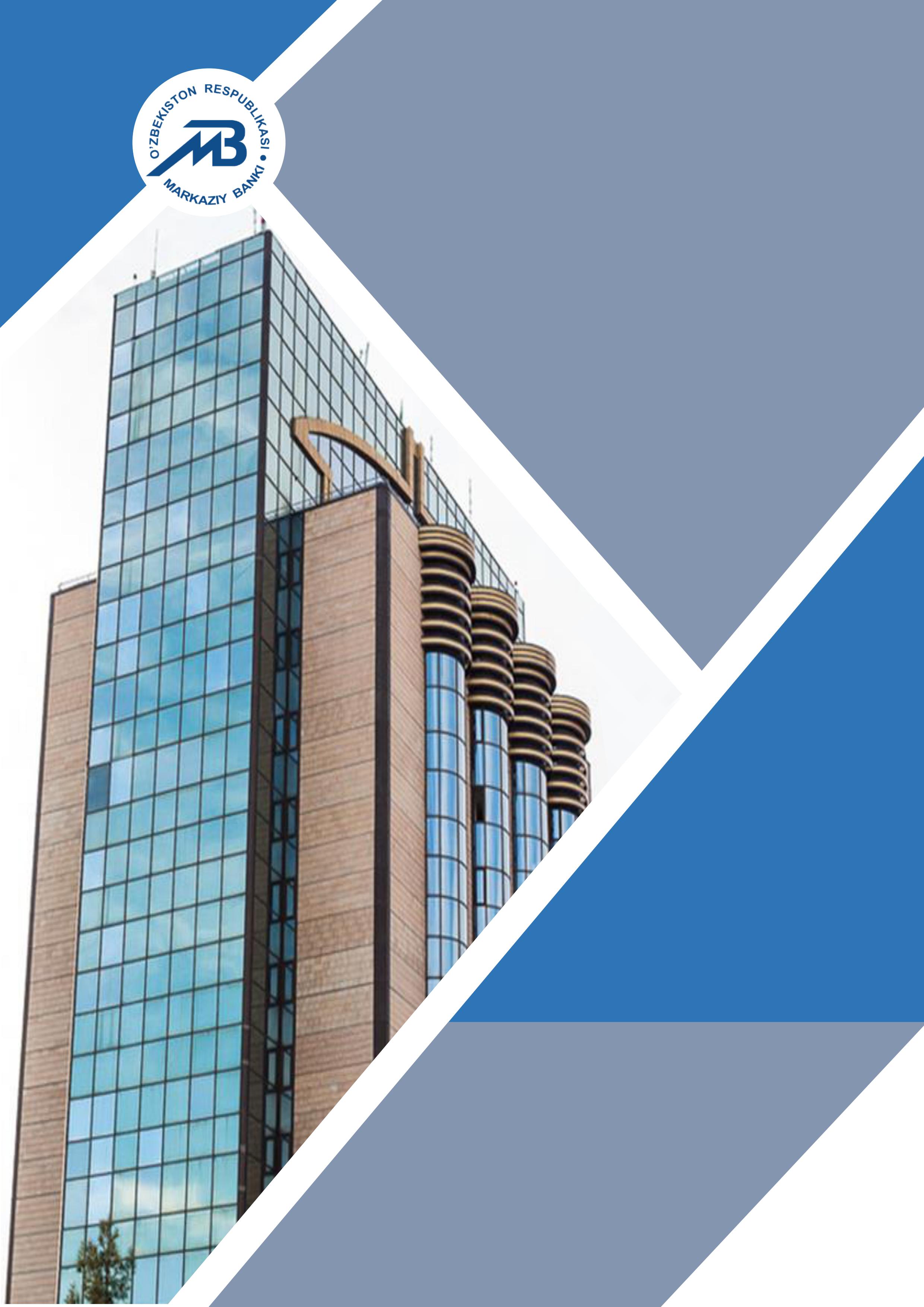 КИРИШУшбу нашр Ўзбекистон Республикаси Марказий банкининг Валютани тартибга солиш ва тўлов баланси департаменти томонидан тайёрланган. Нашрда 2020 йилнинг 
9 ойи учун тўлов баланси ва халқаро инвестицион позицияси, шунингдек, ташқи қарзи бўйича маълумотлар баён этилган бўлиб, Тўлов баланси ва халқаро инвестицион позиция бўйича қўлланманинг олтинчи нашрига мувофиқ тайёрланган (ТБҚ 6. ХВФ, 2009 й.).Солиштирма таҳлилни баён этишда айрим нисбий кўрсаткичлар, шунингдек кузатилаётган ўзгаришлар бўйича экспертлик фикрлари умумиқтисодий ҳолатнинг ривожланиш контекстида уларни тушунишни осонлаштириш мақсадида келтирилмоқда. Тўлов баланси бўйича методологик изоҳ ҳамда маълумотларнинг манбалари 
ва тузилиши бўйича тушунтиришлар ушбу нашрнинг охирида алоҳида бўлимда келтирилди.Ҳисоб юритишнинг методологияси ўзгарганда ва қўшимча маълумотлар олинганда илгари нашр этилган тарихий қаторларга тузатишлар киритилади. Бунда, резидентлар 
ва норезидентлар ўртасидаги операциялар бўйича ҳисоботлар, хўжалик юритувчи субъектлар тақдим этган ахборот, аниқланган статистик фарқлар ва ташқи савдо маълумотларига аниқлик киритилиши илгари нашр этилган тарихий қаторларни қайта кўриб чиқиш манбалари ҳисобланади.Ушбу нашрда келтирилган статистик маълумотлар 2020 йилнинг декабрь ҳолатига кўра долзарб ҳисобланади.Ушбу шарҳда келтирилган жадваллардаги маълумотлар яхлитланганлиги сабабли якуний рақам ва қўшилувчиларнинг йиғиндиси ўртасида жузъий фарқ бўлиши мумкин.Тўлов баланси ва халқаро инвестицион позиция ҳамда жами ташқи қарз бўйича таҳлилий кўринишдаги статистик жадваллар Ўзбекистон Республикаси Марказий банкининг http://www.cbu.uz/ веб-сайтида жойлаштирилган. Тўлов баланси ва халқаро инвестицион позициянинг таҳлилий ва стандарт кўринишдаги статистик жадваллар http://data.imf.org/ манзили орқали ҳам тақдим қилинмоқда. Нашрга тааллуқли масала ва таклифлар бўйича Ўзбекистон Республикаси Марказий банкининг Валютани тартибга солиш ва тўлов баланси департаментига қуйидаги телефон рақамлари ёки электрон почта манзиллари орқали мурожаат қилиш лозим:Шунингдек, саволлар ва таклифлар val@cbu.uz электрон почта манзилига юборилиши мумкин. Нашр чораклик асосда, ҳисобот чорагидан кейинги чоракнинг охирида амалга оширилади ҳамда ўзбек, рус ва инглиз тилларида тақдим этилади.Марказий банк тўлов баланси, Ўзбекистон Республикасининг халқаро инвестицион позицияси ва ташқи қарзини тузиш учун маълумотларни тақдим этиш борасидаги ҳамкорлик учун вазирликлар, идоралар ва ташкилотларга ўз миннатдорчилигини билдиради ҳамда кейинги самарали ҳамкорликка умид қилиб қолади.МУНДАРИЖААННОТАЦИЯ	5I. ЎЗБЕКИСТОН РЕСПУБЛИКАСИ ТЎЛОВ БАЛАНСИ	6ЖОРИЙ ОПЕРАЦИЯЛАР ҲИСОБИ	6ТОВАРЛАР	8ХИЗМАТЛАР	13БИРЛАМЧИ ДАРОМАДЛАР	14ИККИЛАМЧИ ДАРОМАДЛАР	16КАПИТАЛ ОПЕРАЦИЯЛАРИ ҲИСОБИ	18МОЛИЯВИЙ ҲИСОБ	19ТЎҒРИДАН-ТЎҒРИ ВА ПОРТФЕЛ ИНВЕСТИЦИЯЛАР	20БОШҚА ИНВЕСТИЦИЯЛАР	21II. ЎЗБЕКИСТОН РЕСПУБЛИКАСИНИНГ ХАЛҚАРО ИНВЕСТИЦИОН ПОЗИЦИЯСИ	25ДАВЛАТ БОШҚАРУВИ СЕКТОРИ	26БАНК СЕКТОРИ	27БОШҚА СЕКТОРЛАР	28III. ЎЗБЕКИСТОН РЕСПУБЛИКАСИ ТАШҚИ ҚАРЗИ	302017 ЙИЛ ВА 2020 ЙИЛНИНГ 9 ОЙИ УЧУН ТЎЛОВ БАЛАНСИ	342017 ЙИЛ ВА 2020 ЙИЛНИНГ 9 ОЙИ УЧУН ХАЛҚАРО ИНВЕСТИЦИОН ПОЗИЦИЯ	372019 ЙИЛ ВА 2020 ЙИЛ 9 ОЙИ УЧУН ТОВАРЛАР ТАШҚИ САВДО АЙЛАНМАСИ	412019-2020 ЙИЛЛАРНИНГ 9 ОЙИ УЧУН ТОВАРЛАР ЭКСПОРТИ ВА ИМПОРТИ ТУЗИЛМАСИ	422019 ЙИЛ ВА 2020 ЙИЛНИНГ 9 ОЙИДА ЮҚОРИ КОЭФФИЦЕНТЛИ ТОВАР КОНЦЕНТРАЦИЯСИ  
БИЛАН ЭКСПОРТ ҚИЛИНГАН ТОВАРЛАР	442019 ЙИЛ ВА 2020 ЙИЛНИНГ 9 ОЙИДА ЮҚОРИ КОЭФФИЦЕНТЛИ ТОВАР КОНЦЕНТРАЦИЯСИ 
БИЛАН ИМПОРТ ҚИЛИНГАН ТОВАРЛАР	472019 – 2020 ЙИЛЛАРНИНГ 9 ОЙИДА ТОВАРЛАР БИЛАН САВДОНИНГ ЖЎҒРОФИЙ ТУЗИЛМАСИ	532019 ЙИЛ ВА 2020 ЙИЛНИНГ 9 ОЙИ УЧУН КЕНГАЙТИРИЛГАН ТАВСИФНОМА БЎЙИЧА  
ХАЛҚАРО ХИЗМАТЛАРНИНГ БАЛАНСИ	582019 – 2020 ЙИЛЛАРНИНГ 9 ОЙИ УЧУН ШАХСИЙ ТРАНСФЕРТЛАР	642019-2020 ЙИЛЛАРНИНГ 9 ОЙИ УЧУН БИРЛАМЧИ ДАРОМАДЛАР БАЛАНСИ	662019 – 2020 ЙИЛЛАРНИНГ 9 ОЙИ УЧУН ИККИЛАМЧИ  ДАРОМАДЛАР БАЛАНСИ	672019-2020 ЙИЛЛАРНИНГ 9 ОЙИ ДАВОМИДА ТЎҒРИДАН-ТЎҒРИ ИНВЕСТИЦИЯЛАР 
СОФ КЕЛИБ ТУШИШИ*	682020 ЙИЛНИНГ 9 ОЙИ УЧУН ХАЛҚАРО ИНВЕСТИЦИОН ПОЗИЦИЯ	692020 ЙИЛНИНГ 9 ОЙИ УЧУН ДАВЛАТ БОШҚАРУВ СЕКТОРИНИНГ ХАЛҚАРО 
ИНВЕСТИЦИОН ПОЗИЦИЯСИ	702020 ЙИЛНИНГ 9 ОЙИ УЧУН БАНК СЕКТОРИНИНГ ХАЛҚАРО ИНВЕСТИЦИОН ПОЗИЦИЯСИ	712020 ЙИЛНИНГ 9 ОЙИ УЧУН БОШҚА СЕКТОРЛАРНИНГ ХАЛҚАРО ИНВЕСТИЦИОН ПОЗИЦИЯСИ	722020 ЙИЛНИНГ 9 ОЙИ УЧУН ХУСУСИЙ ТАШҚИ ҚАРЗ БЎЙИЧА ТУШУМЛАР ВА ТЎЛОВЛАР 
ТЎҒРИСИДА МАЪЛУМОТ	73АСОСИЙ ҚАРЗ ВА ФОИЗЛАР БЎЙИЧА БЎЛАЖАК ТЎЛОВЛАРНИНГ ПРОГНОЗИ	74МЕТОДОЛОГИК ИЗОҲ	81ФОЙДАЛАНИЛГАН АТАМАЛАР ЛУҒАТИ	89АННОТАЦИЯ2020 йилнинг 9 ой давомида Ўзбекистон Республикаси тўлов баланси кўрсаткичларининг шаклланишига дунёда COVID-19 пандемиясининг бошланиши билан боғлиқ ички ҳамда ташқи бозор ҳолатидаги ўзгаришлар, ташқи савдо айланмасининг пасайиши, глобал бизнес фаолиятининг секинлашиши ва молиявий хатарларнинг ортиши каби омиллар ўз таъсирини ўтказди. Шунингдек, 2020 йилнинг 9 ойи давомида жорий қилинган карантин чора-тадбирлари маҳаллий характер касб этиб, трансчегаравий пул ўтказмаларининг умумий ҳажмига салбий таъсири бўйича хатарлар рўёбга чиқмади ва резидентларга ўтказмалар 2019 йилнинг мос даври даражасида сақланиб қолди. Бундан ташқари, олтин нархининг жаҳон бозоридаги ижобий динамикаси экспорт ҳажми қисқаришини қисман қоплаш имкониятини яратди.Юқорида таъкидланган омиллар таъсирида жорий операциялар ҳисоби 
434,2 млн. доллар (2019 йилнинг 9 ойларида 1,8 млрд. доллар) ҳажмидаги дефицит билан шаклланди. Шунингдек, савдо баланси (товарлар ва хизматлар) ва бирламчи даромадларнинг манфий сальдоси (4,2 млрд. доллар) иккиламчи даромадларнинг ижобий сальдоси (3,7 млрд. доллар) ҳисобига қисман қопланди. Шу билан бирга, молиявий ҳисобнинг манфий сальдоси 755 млн. долларни ташкил этиб, бу кўрсаткич резидентларнинг молиявий мажбуриятларининг ортиши 
(6,1 млрд. доллар) ҳамда резидентлар томонидан активларнинг қабул қилиниши 
(5,3 млрд. доллар) оқибатида ҳосил бўлди. Ўзбекистон Республикасининг соф халқаро инвестицион позицияси 
2020 йилнинг 1 октябрь ҳолатига 22,3 млрд. долларни ташкил этди. Халқаро инвестицион позициясининг иқтисодиёт секторлари бўйича таҳлили шуни кўрсатдики, 2020 йилнинг 
9 ойи якунлари бўйича давлат бошқаруви сектори ҳамда бошқа секторлар 
“соф кредитор” позициясини сақлаб қолган бўлса, банк сектори “соф қарздор” позициясини эгаллаб турибди.Ўзбекистон Республикасининг умумий ташқи қарзи 2020 йилнинг 1 октябрь ҳолатига 29,3 млрд. долларни ташкил этган бўлиб, бунда 18,7 млрд. доллар давлат секторига, 10,6 млрд. доллар хусусий секторга тўғри келади.I. ЎЗБЕКИСТОН РЕСПУБЛИКАСИ ТЎЛОВ БАЛАНСИЖОРИЙ ОПЕРАЦИЯЛАР ҲИСОБИ2020 йилнинг 9 ойи якунлари бўйича жорий операциялар ҳисобининг сальдоси манфий бўлиб, 434,2 млн. долларни ташкил қилди (2019 йилнинг 9 ойида 1,8 млрд. долл.). Бунда, жорий операциялар ҳисоби манфий сальдосининг қисқариши импортнинг пандемия таъсирида интенсив равишда тикланиши, бирламчи даромадларнинг қисқариши, трансчегаравий пул ўтказмалари ҳажмининг ўтган йилнинг мос даври даражасида сақланиб қолиши билан изоҳланади (1-диаграмма).1-диаграммаЖОРИЙ ОПЕРАЦИЯЛАР ҲИСОБИНИНГ КОМПОНЕНТЛАР БЎЙИЧА САЛЬДОСИ(млн. доллар) 2020 йилнинг 9 ойида жорий операциялар ҳисобининг даромадлар қисмида товарлар экспортидан ташқари, барча компонентлар бўйича ўтган йилнинг мос даврига нисбатан камайиш кузатилди. Шунингдек, жорий операциялар ҳисобининг харажатлар қисмида товарлар, хизматлар ва иккиламчи даромадлар бўйича камайиш кузатилган бўлса, бирламчи даромадлар қисмида эса ўсиш кузатилди (1-жадвал).1-жадвалЖОРИЙ ДАРОМАДЛАР ВА ХАРАЖАТЛАР СТРУКТУРАСИ(млн. долл.) *шунингдек, газ – 349,9 млн. долл., қимматбаҳо металлар (олтин) – 5,8 млрд. долл. Шундай қилиб, 2020 йилнинг 9 ойи якунлари бўйича, савдо баланси ва бирламчи даромадларнинг манфий сальдоси, халқаро хизматларни ҳисобга олган ҳолда, ТБҚ6 методологиясига мувофиқ, 4,2 млрд. долларни ташкил этди. Бунда, иккиламчи даромадларнинг ижобий сальдоси эса 3,7 млрд. долларни ташкил этди.ТОВАРЛАР2020 йилнинг 9 ойида товарлар бўйича ташқи савдо айланмаси (олтин 
ва тузатишларни ҳисобга олган ҳолда) 24,3 млрд. долларни ташкил этди 
(2019 йилнинг 9 ойида 26,2 млрд. долл.). Шундан экспорт ҳажми 10,8 млрд. доллар 
ва импорт ҳажми 13,6 млрд. долларга тенг. Шу муносабат билан, савдо балансининг дефицити 2,8 млрд. долларни ташкил этди.Товарлар экспорти ҳажми 2019 йилнинг 9 ойига нисбатан ўзгаришсиз қолган. Олтин ва газнинг экспортдаги улуши мос равишда 54 фоизни ҳамда 3 фоизни ташкил қилди. Шунингдек, энергия ташувчи маҳсулотлар жаҳон нархларининг кескин тушиши 
ва асосий истеъмолчилар томонидан уларга бўлган талабнинг пасайиши оқибатида газ экспорти ҳажмида 2019 йилнинг 9 ойига нисбатан 78 фоизга камайиш кузатилди.2020 йилнинг 9 ойида товарлар экспортининг ҳажми (олтин экспортини 
ва тузатишларни ҳисобга олмаган ҳолда) 24 фоизга камайди (2019 йилнинг 9 ойида ўсиш 17 фоизни ташкил қилган) (2-диаграмма).2-диаграммаТОВАРЛАР ЭКСПОРТИ КОМПОНЕНТЛАРИ(млн. доллар)Товарлар импортининг ҳажми 2019 йилнинг 9 ойига нисбатан 13 фоизга камайган (2019 йилнинг 9 ойида ўсиш 22 фоизни ташкил қилган) (3-диаграмма).3-диаграммаТОВАРЛАР ИМПОРТИ КОМПОНЕНТЛАРИ(млн. доллар) 2020 йилнинг 9 ойида товарлар экспорти умумий ҳажмининг 77 фоизи (номонетар олтинни ҳисобга олмаган ҳолда) олтита мамлакатга, шулардан 19 фоизи Хитой 
ва 17 фоизи Россия, 13 фоизи Туркия, 11 фоиздан Қозоғистон ва Қирғизистон ҳамда 
6 фоизи Афғонистонга тўғри келади.(4-диаграмма).Шу билан бирга, товарлар экспортиниг асосий қисми “қимматбаҳо металлар 
ва тошлар” – 5,9 млрд. доллар (2019 йилнинг 9 ойида 4,1 млрд. доллар), “текстиль 
ва текстиль маҳсулотлари” – 1,5 млрд. доллар (2019 йилнинг 9 ойида 1,5 млрд. доллар), “келиб чиқиши ўсимлик бўлган маҳсулотлар” – 850,1 млн. доллар (2019 йилнинг 9 ойида 1,0 млрд. доллар), “Қимматбаҳо бўлмаган металлар ва улардан буюмлар” – 773,9 млн. долларни (2019 йилнинг 9 ойида 827,9 млн. доллар) ташкил қилган бўлиб, ушбу товарлар гуруҳининг улуши жами товарлар экспорти ҳажмининг 84 фоизини ташкил этади. 
(2019 йилнинг 9 ойида 72 фоиз) (5-диаграмма).Хом ашё товарлари (олтин ва табиий газ) улуши шу йилнинг 9 ойида жами экспорт ҳажмининг 57 фоизини ташкил қилиб, шундан 54 фоизи олтин ва 3 фоизи табиий газга тўғри келади. Бунда табиий газ экспортининг умумий ҳажмидан 94 фоиз Хитой, 
5 фоиз Тожикистон ва 1 фоиз Қирғизистонга тўғри келади.4-диаграммаТОВАРЛАР ЭКСПОРТИНИНГ АСОСИЙ МАМЛАКАТЛАРИ(номонетар олтин экспортини ҳисобга олинмаган)(млн. доллар) 5-диаграммаЭКСПОРТ ТОВАРЛАРИНИНГ АСОСИЙ ГУРУҲЛАРИ(экспортнинг умумий ҳажмига нормаллаштирилган) Шу билан бирга, товарлар импортининг асосий қисми “машиналар, ускуналар, механизмлар”га – 4,5 млрд. доллар (2019 йилнинг 9 ойида 5,2 млрд. доллар), “қимматбаҳо бўлмаган металлар ва улардан тайёрланган маҳсулотлар” – 1,8 млрд. доллар (2019 йилнинг 9 ойида 2,1 млрд. доллар), “кимё саноати маҳсулотлари” 
– 1,7 млрд. доллар (2019 йилнинг 9 ойида 1,5 млрд. доллар) каби гуруҳларга тўғри келмоқда ҳамда уларнинг жами товарлар импортидаги улуши 54 фоизни ташкил қилди 
(2019 йилнинг 9 ойида 54 фоиз) (6-диаграмма). 6-диаграммаИМПОРТ ТОВАРЛАРИНИНГ АСОСИЙ ГУРУҲЛАРИ(импортнинг умумий ҳажмига нормаллаштирилга 2019 йилнинг 9 ойига нисбатан барча асосий савдо ҳамкорлар билан товарлар импорти ҳажми қисқарган бўлиб, бундан Россия мустаснодир (ўсиш 11 фоизга тенг). Мазкур камайиш ҳисобот даврида иқтисодий фаолликнинг сусайиши билан боғлиқдир.Хусусан, товарлар импорти ҳажми Хитойдан 13 фоизга, Корея Республикасидан 
26 фоизга, Қозоғистондан 10 фоизга, Туркиядан 18 фоизга ва Германиядан 18 фоизга қисқарди.(7-диаграмма). 2020 йилнинг 9 ойида ушбу мамлакатларнинг жами импортдаги улушлари 72 фоизни ташкил қилиб, унда Россия 22 фоиз, Хитой 22 фоиз, Корея Республикаси 10 фоиз, Қозоғистон 10 фоиз, Туркия 6 фоизни ва Германия 3 фоизни ташкил қилган. (2019 йилнинг 9 ойида мазкур мамлакатларнинг жами импортдаги улуши 71 фоизни ташкил қилиб, уларнинг ҳар бири мос равишда 17 фоиз, 22 фоиз, 
12 фоиз, 10 фоиз, 6 фоиз ва 4 фоизга тенг бўлган). Шу билан бирга, Европа мамлакатларининг импортдаги улуши 23 фоиздан 25 фоизгача кўпайди, ва ушбу ҳолат асосий савдо ҳамкорларнинг жами импортдаги улуши камайиши билан изоҳланалади. 7-диаграммаТОВАРЛАР ИМПОРТИНИНГ АСОСИЙ МАМЛАКАТЛАРИ(млн. доллар)ХИЗМАТЛАРХизматлар бўйича халқаро савдонинг манфий сальдоси 2019 йилнинг 9 ойига нисбатан 24 фоизга қисқариб, 1,3 млрд. долларни ташкил қилди, бу асосан халқаро хизматлар бўйича ташқи савдо айланмаси ҳажмининг қисқариши ҳисобига 
рўй берди. Шу билан бирга, хизматлар экспорти ва импорти тузилмасида транспорт хизматлари ва сафарлар билан боғлиқ хизматларнинг устунлиги сақланиб қолмоқда. 
(8,9 -диаграмма). 8-диаграммаХИЗМАТЛАР ЭКСПОРТИ АСОСИЙ КОМПНЕНТЛАР БЎЙИЧА(млн. доллар) Ҳисобот даврида хизматлар экспортининг ҳажми 1,3 млрд. долларни ташкил қилган бўлса (2019 йилнинг 9 ойида – 2,3 млрд. доллар), уларнинг импорти 2,5 млрд. долларни ташкил этди (2019 йилнинг 9 ойида – 4 млрд. доллар). Жами хизматлар экспорти ва импорти ҳажмининг 80 фоизи транспорт хизматлари ва туризм (сафарлар) билан боғлиқ хизматларга тўғри келади. Шу билан бирга, глобал эпидемиологик вазиятнинг ёмонлашуви хамда темир йўл 
ва ҳаво транспортларида йўловчи ташиш хизматларининг тўхтатилиши натижасида туризм (саёҳат) билан боғлиқ халқаро хизматларнинг ҳам экспортда (74 фоизга), ҳам импортда 
(59 фоизга) камайди. Шундай қилиб, сайёҳлик хизматлари энг заиф соҳалардан бўлиб қолмоқда ва коронавирус пандемияси пайтида катта йўқотишларга дуч келмоқда.9-диаграммаХИЗМАТЛАР ИМПОРТИ АСОСИЙ КОМПОНЕНТЛАР БЎЙИЧА(млн. доллар) Транспорт хизматлари импортида темир йўл ва авто транспорти билан боғлиқ хизматлар устунлик қилди. Темир йўл транспорти хизматлари ҳажми 882,9 млн. долларни ташкил қилган бўлса (2019 йилнинг 9 ойида – 911,3 млн. доллар), авто транспорти хизматлари импортининг ҳажми 190,6 млн долларга (2019 йилнинг 9 ойида – 340,8 млн. доллар), ҳаво транспорти хизматлари импортининг ҳажми 148,0 млн долларга (2019 йилнинг 9 ойида – 342,9 млн. доллар), бошқа турдаги транспорт хизматлари импортининг ҳажми эса 86,4 млн долларга (2019 йилнинг 9 ойида – 220,5 млн. доллар) тенг бўлди.БИРЛАМЧИ ДАРОМАДЛАР2020 йилнинг 9 ойида бирламчи даромадлар бўйича манфий сальдо 54,4 млн. долларга тенг бўлди (2019 йилнинг 9 ойида 987 млн. доллар мусбат қолдиқ)
(10-диаграмма). Бирламчи даромадлар сальдосининг қисқариши қисқа муддатли меҳнат муҳожирлар сонининг камайиши ва ташқи қарз ҳамда инвестициялар бўйича норезидентлар даромадларининг кўпайиши билан боғлиқ.Қисқа муддатга хорижга меҳнат фаолиятини амалга ошириш мақсадида кетган Ўзбекистон фуқаролари томонидан олинган иш ҳақи миқдори жорий йилнинг 9 ойидаги “Даромадлар” моддасининг асосий манбаи бўлиб, 1,2 млрд. долларни ташкил қилди (2019 йилнинг 9 ойида 2,1 млрд. доллар).Резидентларнинг инвестициялардан олган даромадлари 134,1 млн. долларни ташкил этиб (2019 йилнинг 9 ойида 232,4 млн. доллар), улардан 124,9 млн. доллари 
(2019 йилнинг 9 ойида 222,7 млн. доллар) халқаро резервларни жойлаштиришдан олинган даромадлардир. Қолган қисми эса, асосан резидент банкларларнинг чет элдаги вакиллик ҳисобварақлари ва резидентларнинг хориждаги депозитларидан олинган даромадларини ташкил этди.10-диаграммаБИРЛАМЧИ ДАРОМАДЛАР КОМПОНЕНТЛАРИНИНГ ЎЗГАРИШИ(млн. доллар)Шу билан бир қаторда, норезидентларнинг Ўзбекистонга киритган инвестицияларидан олган даромадлари 1,3 млрд. долларни (2019 йилнинг 9 ойида 1,3 млрд. доллар) ташкил қилиб, ўсиш жалб қилинган кредитлар ва қарзлар, шунингдек Ўзбекистоннинг суверен облигациялари ва тижорат банкларнинг евробондларидан олинган даромадлар ҳисобига тўғри келди (2020 йилнинг 9 ойида 633,0 млн. доллар, 
2019 йилнинг 9 ойида 498,3 млн. доллар). Шу билан бирга, тўғридан-тўғри хорижий инвестициялардан олинган даромадлар 676,1 млн. долларни ташкил қилмоқда 
(2019 йилнинг 9 ойида 781,3 млн. доллар).Кўриб чиқилаётган даврда тўғридан-тўғри инвестициялардан олинган даромадларнинг 59 фоизи хорижий инвесторлар томонидан реинвестиция қилинган даромадлардир (2019 йилнинг 9 ойида 55 фоиз).ИККИЛАМЧИ ДАРОМАДЛАРИккиламчи даромадларнинг ижобий сальдоси 3,7 млрд. долларни ташкил қилиб, (2019 йилнинг 9 ойида 3,9 млрд. доллар), бу асосан узоқ муддатли меҳнат мигрантларининг трансчегаравий пул ўтказмалари ҳисобига таъминланди.Мазкур пул ўтказмалари жисмоний шахслар томонидан резидентларга 
(уй хўжаликларига) чет элдан юборилган беминнат трансферт ўтказмалари бўлиб, улар иккиламчи даромадлар моддаси компонентларининг асосий қисмини ташкил қилади. Бунда, уй хўжаликларига трансферт пул ўтказмалари асосан халқаро пул ўтказмалари тизимлари орқали келиб тушмоқда. Ўз навбатида, ўрганишлар шуни кўрсатмоқдаки, тўланган трансфертлар резидентлар томонидан хорижга норезидентларга юборилган трансчегаравий пул ўтказмаларини назарда тутади (11-диаграмма).11-диаграммаЖОРИЙ ТРАНСФЕРЛАР(млн. доллар) Иккиламчи даромадлар бўйича тушумлар жорий йилнинг 9 ойида, айнан олдинги даврлардаги каби, мавсумий характерга эгадир. Шу билан бирга, Ўзбекистон фуқароларига келиб тушувчи трансчегаравий пул ўтказмаларининг бир қисми уларнинг доимий равишда чет элда бўлган ёки яшайдиган қариндошлари томонидан жўнатилади (12-диаграмма). Қайд этиш лозимки, амалиётда пул ўтказмалари нафақат қисқа муддатли ишчилар ва норезидентлар (бир йилдан ортиқ муддат давомида чет элда бўлган ишчилар) томонидан оилаларига маблағ юбориш мақсадида, балки ташқи савдо операциялари бўйича ҳисоб-китоблар мақсадида ҳам амалга оширилиши мумкин. Шу сабабли, пул ўтказмалари ва резидент-жисмоний шахслар томонидан нақд кўринишда олиб кирилган маблағлар миқдори, сўров асосида баҳоланган бўлиб, 2020 йилнинг 9 ойида 
26 млн. долларни ташкил қилган мокилик экспорти ҳажмига камайтирилмоқда. Шу билан бирга, карантин чоралари ўрнатилиши муносабати билан жисмоний шахсларнинг Ўзбекистон чегарасидан харакатланиши билан боғлиқ чекловларнинг киритилиши, ўз навбатида нақд валюта оқимларини кириб келишининг камайиши, резидентларга келиб тушган трансчегаравий пул ўтказмаларининг ҳажми 2019 йилнинг кўрсаткичига мос равишда сақланиб қолишига асосий сабаб бўлди.12-диаграммаЖИСМОНИЙ ШАХСЛАРГА ТУШУМЛАРНИНГ АСОСИЙ МАНБАЛАРИ(млн. доллар) КАПИТАЛ ОПЕРАЦИЯЛАРИ ҲИСОБИКапитал операциялари ҳисобининг ижобий салдоси 2020 йилнинг 9 ойида асосан катта трансфертлар келиб тушиши натижасида 25,2 млн. долларни (2019 йилнинг 9 ойида 246,9 млн. доллар) ташкил этди.МОЛИЯВИЙ ҲИСОБ2020 йилнинг 9 ойлик якунлари бўйича молиявий ҳисобнинг манфий сальдоси 754,7 млн. долларни ташкил этди (ўтган йилга нисбатан пасайиш 2,6 млрд. долларни ташкил этди). Молиявий ҳисоб дефицитининг сақланиб қолишига асосий сабаб кредитлар 
ва қарзлар бўйича норезидентлар олдидаги мажбуриятларни 4,3 млрд. долларга (шундан 2,6 млрд. доллар давлат бошқарув секторига тўғри келмоқда) ҳамда тўғридан-тўғри инвестицияларнинг 1,1 млрд. долларга ортиши бўлди. Жорий йилнинг 9 ойида халқаро резерв активлари операциялари бўйича валюта компонентида 2 млрд. доллар миқдорида сезиларли ўсиш кузатилди (2-жадвал).2-жадвалМОЛИЯВИЙ ТУШУМЛАР ВА ХАРАЖАТЛАРНИНГ ТУЗИЛИШИ (млн. доллар)ТЎҒРИДАН-ТЎҒРИ ВА ПОРТФЕЛ ИНВЕСТИЦИЯЛАР2020 йилнинг 9 ойи мобайнида тўғридан-тўғри хорижий инвестицияларнинг соф кириб келиши 1,1 млрд. долларни ташкил қилди. Мамлакатга жалб қилинган тўғридан-тўғри хорижий инвестицияларнинг ҳажми маҳсулот тақсимотига оид битимлар (МТБ) доирасида инвестициялар репатриацияси ҳажмининг ортиши билан қисман қопланди. Жаҳон иқтисодиётидаги инқироз фонида капиталга соф хорижий инвестициялар 
2 баравар камайди, хорижий инвесторлар томонидан даромадларни реинвестиция қилиш ҳажми эса деярли 2019 йилнинг 9 ойлик даражасида сақланиб қолди.Қарз воситаларига тўғридан-тўғри сармоялар ўтган йилнинг мос даври даражасида сақланиб қолди. Шундай қилиб, коронавирус пандемияси даврида бош компанияларнинг кредитлари кўринишидаги молиявий кўмак 123 млн. долларни ташкил этди. Шу билан бирга, табиий газ ишлаб чиқариш ҳажмининг пасайиши сабабли, МТБ бўйича соф тўловлар 215 млн. долларни ташкил этди.(13-диаграмма).13-диаграммаТЎҒРИДАН-ТЎҒРИ ИНВЕСТИЦИЯЛАР КОМПОНЕНТЛАРИНИНГ ЎЗГАРИШИ(млн. доллар) Портфель инвестиция бўйича мажбуриятларнинг сезиларсиз соф ўсиши асосан иқтисодиётнинг банк ва молия соҳаларига киритилган маблағлар, шунингдек, бир йил олдин чиқарилган Ўзбекистон Республикасининг халқаро облигациялари ва банк секторининг евробондлари бўйича купон тўловлари миқдорига тузатишлар ҳисобига шаклланди. Натижада, 2020 йилнинг 9 ойлик натижаларига кўра, портфел инвестиция операцияларининг сальдоси манфий бўлиб, 9 млн. долларни ташкил қилди.БОШҚА ИНВЕСТИЦИЯЛАРАктивлар“Бошқа инвестициялар” компоненти бўйича активларнинг соф ўсиши 2020 йилнинг 9 ойи мобайнида 3,3 млрд. долларни ташкил қилди. “Бошқа инвестициялар” компонентининг асосий таркибий қисми резидентларнинг валютаси ва депозитлари, шунингдек, савдо кредитлари ва бўнаклари (дебитор қарздорлик) ҳисобланиб, улар мос равишда 1,5 млрд. долларга ва 1,8 млрд. долларга кўпайган.“Валюта ва депозитлар” компонентининг иқтисодиёт секторлари бўйича таҳлили шуни кўрсатдики, операцияларнинг асосий қисми иқтисодиётнинг бошқа секторларига тўғри келмоқда, чунки хорижий валютадаги аҳоли жамғармаларининг ўсиши иқтисодиётнинг мазкур секторларида акс эттирилади. Шу билан бирга, агар чет элда ишлаётган Ўзбекистон Республикаси фуқароларининг даромадларини репатриация қилиш (қайтариш) туфайли аҳолининг хорижий валютадаги активлари доимий равишда кўпайиб борган бўлса, у ҳолда 2020 йилнинг 9 ойи натижаларига кўра, резидентлар - юридик шахсларнинг чет элдаги ҳисобварақаларидан маблағлар тушумлари ва харажатлари ҳажми бир-бирини мувозанатлаштирган. (14-диаграмма). 14-диаграмма«ВАЛЮТА ВА ДЕПРОЗИТЛАР» КОМПОНЕНТИ БЎЙИЧА СОФ ЎЗГАРИШЛАР(млн. доллар)Банк сектори валюта ва депозитларидаги (вакиллик ҳисобварақлари ва банк кассаларидаги қолдиқлар) соф ўзгаришлар асосан резидентларнинг импорт операциялари бўйича тўловларни амалга ошириш зарурати натижасида вужудга келди. Натижада, 2020 йилнинг 9 ойлик натижаларига кўра, Ўзбекистон банкларининг хорижий  валютадаги  ва депозитлардаги соф активлари 364 млн. долларга камайди.Ташқи савдо шартномалари бўйича норезидентларга берилган савдо кредитлари 
ва бўнаклари бўйича операциялар сальдоси ижобий бўлиб 1,8 млрд. долларни ташкил қилмоқда. Дебитор қарздорлик бўйича мазкур ўсиш карантин чора тадбирларини жорий қилиниши оқибатида ишлаб чиқаришдаги тўхталишлар эвазига вужудга келган бўлиши мумкин.Мажбуриятлар“Бошқа инвестициялар” компоненти бўйича 2020 йилнинг 9 ойи мобайнида мажбуриятларнинг соф ўсиши 5,0 млрд. долларни ташкил қилди (2,2 млрд. долларга ўсиш). Ушбу ўсишга асосан «Кредитлар ва қарзлар» компонентининг ,шунингдек, савдо кредитлари ва бўнакларининг кескин ўсиши таъсир кўрсатди(кредитор қарздорлик).“Кредитлар ва қарзлар” компонентининг иқтисодиёт секторлари бўйича таҳлили шуни кўрсатдики, давлат бошқарув сектори мажбуриятларининг ортиш тенденсияси 
2019 йилнинг 9 ойи даражасида бўлган. Шундай қилиб, давлат секторининг ташқи қарзлар бўйича мажбуриятларнинг соф қабул қилиниши 2,6 млрд. долларни ташкил қилди (бир йил олдин 2,7 млрд. долл.). Бу маблағлар глобал пандемия талофатларини бартараф қилиш учун, соғлиқни сақлаш тизимини қўллаб-қувватлашга ҳамда саноат ва ҳудудларни ривожлантириш билан боғлиқ давлат дастурларини молиялаштиришга йўналтирилиши кўзда тутилган. (15-диаграмма). Банк секторининг кредитлар ва қарзлар бўйича мажбуриятларининг соф ўсиши 2020 йилнинг январь-сетябрь ойлари давомида 1,9 млрд. долларни ташкил этди ва бу ўтган йилнинг мос даврига нисбатан 2 баробарга кўпдир. Ушбу ўсиш банк секторининг хорижий банклар ва халқаро молия институтларидан маблағларни кейинги қайта молиялаштириш учун жалб қилиш бўйича фаоллигининг ошиши билан боғлиқдир.Бошқа секторларнинг ташқи қарздорлик операциялари бўйича сальдоси манфийлигича қолди (227 млн. доллар.) ва бу нефтегаз соҳасидаги корхоналар томонидан олинган йирик кредитларни сўндириш муддати яқинлашганлиги билан изоҳланади.2020 йилнинг 9 ойида “Савдо кредитлари ва бўнаклар” компоненти (кредитор қарздорлик) бўйича мажбуриятларнинг соф ўсиши 508 млн. долларни ташкил этди. Бунинг сабаби шундаки, жорий йилнинг иккинчи чорагида ташқи савдо айланмаси қисқариши ва норезидентлар олдидаги қарздорлик қисман қопланган бўлса ҳам, карантин чоралари қўлланилган даврда экспорт шартномалари бўйича резидентлар томонидан бўнак тўловлари ва импорт шартномалари бўйича тўланадиган мажбуриятлар тўпланиши мумкин эди.Қайд этиш лозимки, савдо кредитларининг ва аҳоли қўлидаги хорижий валюта қолдиғининг ўсиши қисман ўзаро компенсацияланади. Шу муносабат билан, савдо кредитлари ва бўнаклар, шунингдек аҳолининг ҳорижий валютадаги жамғармалари бўйича оқимлар юқорида қайд этилган омилларни ҳисобга олган ҳолда акс эттирилган.15-диаграмма“КРЕДИТЛАР ВА ҚАРЗЛАР” КОМПОНЕНТИ ТАРКИБИНИНГ СОФ ЎЗГАРИШЛАРИ(млн. доллар)II. ЎЗБЕКИСТОН РЕСПУБЛИКАСИНИНГ ХАЛҚАРО ИНВЕСТИЦИОН ПОЗИЦИЯСИ2020 йилнинг 9 ойида мамлакатнинг чет эл активлари ва ташқи мажбуриятларининг жами ҳажми мос равишда 62,5 млрд. доллар ва 40,2 млрд. долларни ташкил қилди. Шу муносабати билан, Ўзбекистон Республикасининг соф инвестицион позицияси 2,3 млрд. долларга ўсиб, жорий йилнинг 1 октябрь ҳолатига 22,3 млрд. долларни ташкил этди. Кўриб чиқилаётган давр мобайнида соф инвестицион позиция ўзгаришининг таҳлили шуни кўрсатдики, молиявий ҳисобнинг манфий сальдосига қарамай нооперацион ўзгаришлар соф инвестицион позициянинг яхшиланишига ижобий таъсир кўрсатди.Халқаро инвестицион позициянинг иқтисодиёт секторлари бўйича таҳлили шуни кўрсатдики, 2020 йилнинг 9 ойлик якунларига кўра, давлат бошқаруви сектори ва бошқа секторлар “соф кредитор” мавқеини сақлаб қолиб, банк сектори “соф қарздор” мавқеига эга бўлди (16-диаграмма).16-диаграммаИҚТИСОДИЁТ СЕКТОРЛАРИ БЎЙИЧА ХАЛҚАРО ИНВЕСТИЦИОН ПОЗИЦИЯ(млн. доллар)Шу билан бирга таъкидлаб ўтиш лозимки, давлат сектори ва банк сектори томонидан ташқи қарзларнинг жалб қилинишига қарамасдан, асосан олтиннинг жаҳон нархининг позитив тенденсияси ҳисобига, соф инвестицион позиция яхшиланиши кузатилди. ДАВЛАТ БОШҚАРУВИ СЕКТОРИАктивлар2020 йилнинг январь - сентябрь ойларида давлат бошқаруви секторининг жами активлари монетар олтин қайта баҳоланишининг ижобий таъсири эвазига 4,3 млрд. долларга ортди. Жорий йилнинг бошидан халқаро молия бозорларида котировкаларнинг волатиллигининг кескин ўсиши шароитида, “хавфсиз” актив сифатида баҳоланадиган олтиннинг нархи бир трой унцияси 1511,5 доллардан 1883,4 долларгача кўтарилиб, давлат бошқарув сектори инвестицион позициясига ижобий таъсир ўтказди. 
(17-Диаграмма)17-диаграммаОЛТИН ХАЛҚАРО НАРХИНИНГ ЎЗГАРИШ ДИНАМИКАСИ(доллар/тр.унцияга)МажбуриятларДавлат бошқаруви секторининг мажбуриятлари давлатнинг ташқи қарзидан иборатдир. Бунда, кредитлар ва қарзлар бўйича норезидентлар олдидаги мажбуриятлар янги қарздорликларнинг жалб қилиниши натижасида 3,0 млрд. долларга ортган бўлса, портфель инвестициялар бўйича ҳисобланган фоизларни тўлаш натижасида 12,3 млн. долларга пасайиши кузатилди.БАНК СЕКТОРИАктивлар2020 йилнинг 9 ойи мобайнида тижорат банкларининг жами ташқи активлари қиймати 365 млн. долларга камайиб, 2020 йилнинг 1 октябрь  ҳолатига 1,8 млрд. долларни ташкил қилди. Ушбу камайишнинг сабаби, импорт операциялари бўйича тўловлар ҳажмининг кўпайиши ва резидентлар томонидан ташқи қарздорликларнинг сўндирилиши натижасида, кассалар ва хорижий банклардаги ностро ҳисобварақаларида валюта ва депозитлар ҳажмининг қисқариши билан изоҳланади. Мажбуриятлар2020 йилнинг 9 ойи якунларига кўра, банк секторининг ташқи мажбуриятлари 
2,2 млрд. долларга ўсди. Таҳлиллар шуни кўрсатдики, мажбуриятларнинг ўсиши асосан “Ссуда ва қарзлар” (2,0 млрд. долларга ўсиш), “Валюта ва депозитлар” (106 млн. долларга ўсиш) компонентлари ҳамда “Тўғридан-тўғри инестициялар” (тижорат банкларининг акциядорлик капиталига сармоя киритилиши ҳисобига 76 млн. долларга ўсди) бўйича кузатилди. Шундай қилиб, 2020 йилнинг 1 октябрь ҳолатига хорижий банклар ва халқаро молиявий муассасалар кредит ва қарзларининг банк секторининг норезидентлар олдидаги мажбуриятларидаги улуши 79 фоиздан 84 фоизга кўпайди (18-диаграмма).БОШҚА СЕКТОРЛАРАктивлар2020 йилнинг 9 ойида бошқа секторларнинг ташқи активлари 3,7 млрд. долларга кўпайди. “Валюта ва депозитлар” компоненти бўйича активларнинг 1,9 млрд. долларга ўсиши кузатилиб, бу Ўзбекистон Республикасининг чет элда ишлаётган фуқаролари даромадларининг репатриация қилиниши (Ўзбекистонга қайтарилиши) ҳисобига содир бўлди. Шунингдек, 1,8 млрд. долларга тенг ўсиш (бир йил одлин 1,2 млрд. долларга ўсиш) “Савдо кредитлари ва бўнаклари” компоненти (дебитор қарздорлик) бўйича ҳам қайд этилди.Мажбуриятлар2020 йилнинг январь-сентябрь ойларида бошқа секторларнинг мажбуриятлари 
198 млн. долларга ўсди. Мажбуриятларнинг ўсиши асосан “Савдо кредитлари 
ва бўнаклар” компонентида 508 млн. долларга ўсиш кузатилган бўлса, “Ссуда ва қарзлар” ва “Тўғридан - тўғри инвестициялар” компонентлари бўйича 215 ва 103 млн. долларга мос равишда пасайиши кузатилди.Шу билан бирга, таъкидлаб ўтиш жоизки, савдо кредитлари ва аҳолининг хорижий валютадаги жамғармаларининг ўсиши товарлар импорти қисман нақд пул орқали тўланиши мумкин.“Тўғридан-тўғри инвестициялар” компоненти бўйича МТБ доирасида хорижий инвесторлардан келиб тушган маблағлар 226 млн. долларни, шунингдек, хорижий инвесторларга ҳисобланган компенсацион тўловлар 441 млн. долларни ташкил қилди. Шундай қилиб, МТБ корхоналари бўйича инвестицияларнинг соф камайиши 
215 млн. долларга тенг бўлди.МТБ доирасида ишлайдиган корхоналарни истисно қилганда, 2020 йилнинг 
9 ойида номолиявий корхоналар бўйича капиталга тўғридан-тўғри хорижий инвестицияларнинг соф киритилиши 802 млн. долларни, даромадларнинг реинвестицияси 400 млн. долларни, бош компанияларнинг қарз инструментлари шаклидаги инвестициялари эса 123 млн. долларни ташкил қилди. Шундай қилиб, 
МТБ доирасида ишлайдидан корхоналарни истисно қилганда, номолиявий корхоналарга қаратилган инвестицияларнинг соф ўсиши 1.3 млрд. долларни ташкил қилди. Нобанк молия муассасалари (суғурта ва лизинг компаниялари) бўйича капиталга киритилган инвестицияларнинг соф ўсиши 2,4 млн. долларни ташкил этди. Шунингдек, реинвестиция қилинган даромадлар ҳам 591 минг долларга ортди. Шу билан бирга, тўғридан-тўғри хорижий инвестициялар бўйича бошқа секторларнинг ташқи мажбуриятлари таркибида ўтган даврлар учун маълумотларда аниқланган статистик хатолар билан боғлиқ 1,0 млрд. доллар қийматидаги бошқа манфий нооперацион ўзгаришлар ҳам кузатилди. Ссудалар ва қарзлар бўйича мажбуриятларнинг 215 млн. долларга камайиши хусусий сектор ташқи қарзи бўйича қарздорликнинг сўндириш муддатлари келгани билан боғлиқ.III. ЎЗБЕКИСТОН РЕСПУБЛИКАСИ ТАШҚИ ҚАРЗИУмумий ташқи қарз резидентларнинг норезидентлар олдидаги асосий қарз 
ва фоизларни тўлаш талаб қилинадиган мажбуриятларини акс эттиради. Умумий ташқи қарз давлат ва хусусий сектор қарзларидан иборат. Умумий ташқи қарздаги ўзгаришлар таҳлили шуни кўрсатдики, 2013-2017 йиллар давомида ҳар иккала секторда ҳам қарздорликнинг ўсиши кузатилган. Бироқ, 2018 йилда хусусий сектор ташқи қарзи камайиши кузатилди, бу эса 
ўз навбатида нефт-газ ва энергетика сектори корхоналари томонидан жалб қилинган қарздорлик муддатининг тугаши билан изоҳланади. 2019 йилдан бошлаб хусусий сектор ташқи қарзи асосан тижорат банклари томонидан қарз олишнинг кўпайиши ҳисобига яна ўсишни бошлади. 2020 йилнинг 9 ойида давлат ташқи қарзи ўсиш тенденсиясини сақлаб қолди. Ушбу жараён COVID-19 вирусининг тарқалиши оқибатида юзага келган инқирознинг ижтимоий-иқтисодий таъсирини юмшатиш учун ҳамда ҳудудлар ва иқтисодиёт тармоқларини ривожлантириш бўйича давлат дастурларини молиялаштириш учун янги қарзларнинг жалб қилиниши билан изоҳланиши мумкин (19-диаграмма).19-диаграммаЎЗБЕКИСТОН РЕСПУБЛИКАСИ УМУМИЙ ТАШҚИ ҚАРЗИНИНГ ДИНАМИК ҚАТОРЛАРИ (млрд. доллар) Ўзбекистон Республикаси ташқи қарзининг умумий ҳажми 2020 йил бошидан 
19,7%га ёки 4,8 млрд. долларга ошган ҳолда, 2020 йил 1 октябрь ҳолатига 29,3 млрд. долларни ташкил қилди. (3-жадвал).3-жадвалУМУМИЙ ТАШҚИ ҚАРЗ ТАРКИБИ ВА УНДАГИ ЎЗГАРИШЛАР(млн. доллар)4-жадвалда ташқи қарзнинг жалб қилиш муддатлари бўйича таснифи кўрсатилган.4-жадвалЖАЛБ ҚИЛИШ МУДДАТЛАРИ БЎЙИЧА ТАШҚИ ҚАРЗНИНГ ТАСНИФЛАНИШИ(2020 йилнинг 1 октябрь ҳолатига кўра)2020 йилнинг 9 ойида давлат сектори қарздорлигининг ўсиши 
2,9 млрд. долларни ташкил қилди. Глобал пандемия ва иқтисодий фаолликнинг пасайиши сабабли халқаро фонд бозорларида Ўзбекистоннинг суверен облигациялари биржа котировкаларининг қиймати 2020 йилнинг бошига нисбатан сезиларсиз пасайиши натижасида камайди. Хусусий сектор қарздорлиги 1,9 млрд. долларга ошиб, асосан банклар томонидан қарз олиш ҳажмининг ошиши натижасида юз берди.Қайд этиш лозимки, 
2020 йилнинг 9 ойида хусусий сектор томонидан умумий миқдорда 3,0 млрд. доллар қарздорлик жалб қилинди. Қарзларни асосан банклар 
– 2,6 млрд. доллар, текстиль 
ва тўқимачилик сектори корхоналари – 95 млн. доллар 
ва иқтисодиётнинг бошқа секторлари томонидан
 –260 млн. доллар жалб қилинган (20-диаграмма).Шунингдек, ўрганилаётган давр мобайнида давлат ташқи қарзи бўйича 454,8 млн. доллар миқдордаги асосий қарз ва 
263,4 млн. доллар миқдордаги фоиз тўловлари амалга оширилган (21-22-диаграмма).  Хусусий ташқи қарз тўловлари асосий қарз бўйича 
1,3 млрд. доллар ва фоиз тўловлари бўйича 242,1 млн. долларни ташкил қилди. 
Бунда, асосий қарз ва фоизлар бўйича тўловларнинг энг катта қисмини ҳанузгача нефт-газ 
ва энергетика сектори корхоналари ҳамда банклар амалга оширмоқда (21-22-диаграмма). 13.1-13.8 иловаларда 
2020 йилнинг 9 ойида хусусий секторнинг ташқи қарз тушумлари ва тўловлари тўғрисидаги маълумотлар ҳамда хусусий ташқи қарзнинг сўндирилиши бўйича прогнозлар халқаро ҳисобот тизими талабларига мувофиқ кредиторлар ва қарз олувчилар қирқимида тақдим этилмоқда.1-илова2017 ЙИЛ ВА 2020 ЙИЛНИНГ 9 ОЙИ УЧУН ТЎЛОВ БАЛАНСИ(таҳлилий кўриниши)(млн. доллар)Ушбу статистик ҳисобот тўлов балансини тузиш қўлланмасининг (РПБ 6) 6-нашрида белгиланган таҳлилий кўринишни қўллайди.2-илова2017 ЙИЛ ВА 2020 ЙИЛНИНГ 9 ОЙИ УЧУН ХАЛҚАРО ИНВЕСТИЦИОН ПОЗИЦИЯ(млн. доллар)Ушбу статистик ҳисобот тўлов балансини тузиш қўлланмасининг (РПБ 6) 6-нашрида белгиланган стандарт кўринишни қўллайди.3-илова2019 ЙИЛ ВА 2020 ЙИЛ 9 ОЙИ УЧУН ТОВАРЛАР ТАШҚИ САВДО АЙЛАНМАСИ(млн. доллар)4-илова2019-2020 ЙИЛЛАРНИНГ 9 ОЙИ УЧУН ТОВАРЛАР ЭКСПОРТИ ВА ИМПОРТИ ТУЗИЛМАСИ (млн. доллар)*концентрация коэффициенти алоҳида товар группаларининг экспорт/импорт муносабатлари квадратлари суммасининг квадрат илдизининг уларнинг жами ҳажмига нисбати сифатида ҳисобланади. Коэффициентнинг ошиши умумий ҳажмда айрим товарлар гуруҳлари салмоғининг кўпайишини билдиради.5.1-илова2019 ЙИЛ ВА 2020 ЙИЛНИНГ 9 ОЙИДА ЮҚОРИ КОЭФФИЦЕНТЛИ ТОВАР КОНЦЕНТРАЦИЯСИ 
БИЛАН ЭКСПОРТ ҚИЛИНГАН ТОВАРЛАР(млн. долл.)5.2-илова2019 ЙИЛ ВА 2020 ЙИЛНИНГ 9 ОЙИДА ЮҚОРИ КОЭФФИЦЕНТЛИ ТОВАР КОНЦЕНТРАЦИЯСИ
БИЛАН ИМПОРТ ҚИЛИНГАН ТОВАРЛАР (млн. доллар)6-илова2019 – 2020 ЙИЛЛАРНИНГ 9 ОЙИДА ТОВАРЛАР БИЛАН САВДОНИНГ ЖЎҒРОФИЙ ТУЗИЛМАСИ (млн. доллар) *CIP/FOB корректировкалари, портларда харид қилинган моккилик экспорти/импорти ва товарларни ҳисобга олмаганда7-илова2019 ЙИЛ ВА 2020 ЙИЛНИНГ 9 ОЙИ УЧУН КЕНГАЙТИРИЛГАН ТАВСИФНОМА БЎЙИЧА 
ХАЛҚАРО ХИЗМАТЛАРНИНГ БАЛАНСИ(млн. доллар)8-илова2019 – 2020 ЙИЛЛАРНИНГ 9 ОЙИ УЧУН ШАХСИЙ ТРАНСФЕРТЛАР(жисмоний шахсларнинг трансчегаравий пул ўтказмалари) (млн. доллар)9-илова2019-2020 ЙИЛЛАРНИНГ 9 ОЙИ УЧУН БИРЛАМЧИ ДАРОМАДЛАР БАЛАНСИ (млн. доллар)10 -илова 2019 – 2020 ЙИЛЛАРНИНГ 9 ОЙИ УЧУН ИККИЛАМЧИ 
ДАРОМАДЛАР БАЛАНСИ(млн. доллар)11 -илова2019-2020 ЙИЛЛАРНИНГ 9 ОЙИ ДАВОМИДА ТЎҒРИДАН-ТЎҒРИ ИНВЕСТИЦИЯЛАР СОФ КЕЛИБ ТУШИШИ*(млн. доллар)* маълумотлар тушумлар ва инвестициялар репатриацияси орасидаги фарқни акс эттиради ва ўзлаштирилган инвестицияларни ҳисоблаш учун Давлат статистика қўмитаси томонидан ўтказилган бошқа сўровномалар натижаларидан фарқ қилиши мумкин. Тўлов баланси методологияси асосида ўтказилаётган сўровнома норезидентларнинг номолиявий корхоналар капиталидаги улушининг соф ўзгариши тўғрисидаги маълумотларни акс эттиради ва бошқа идоралар тузган маълумот билан фарқ қилиши мумкин.**номолиявий корхоналар акционер капиталида норезидентларнинг улуши соф ўзгариши ҳамда норезидентларга тегишли бўлган даромадлар қисми 
Давлат статистика қўмитаси томонидан ўтказиладиган сўров асосида ҳисобланган.12.1-илова2020 ЙИЛНИНГ 9 ОЙИ УЧУН ХАЛҚАРО ИНВЕСТИЦИОН ПОЗИЦИЯ(асосий компонентлар бўйича ажратилганда)(млн. доллар)12.2-илова2020 ЙИЛНИНГ 9 ОЙИ УЧУН ДАВЛАТ БОШҚАРУВ СЕКТОРИНИНГ ХАЛҚАРО ИНВЕСТИЦИОН ПОЗИЦИЯСИ(асосий компонентлар бўйича ажратилганда)(млн. доллар)12.3-илова2020 ЙИЛНИНГ 9 ОЙИ УЧУН БАНК СЕКТОРИНИНГ ХАЛҚАРО ИНВЕСТИЦИОН ПОЗИЦИЯСИ (асосий компонентлар бўйича ажратилганда) (млн. доллар)12.4-илова2020 ЙИЛНИНГ 9 ОЙИ УЧУН БОШҚА СЕКТОРЛАРНИНГ ХАЛҚАРО ИНВЕСТИЦИОН ПОЗИЦИЯСИ (асосий компонентлар бўйича ажратилганда)(млн. доллар)13.1- илова2020 ЙИЛНИНГ 9 ОЙИ УЧУН ХУСУСИЙ ТАШҚИ ҚАРЗ БЎЙИЧА ТУШУМЛАР ВА ТЎЛОВЛАР ТЎҒРИСИДА МАЪЛУМОТ(Қарз олувчининг тури: барча қарз олувчилар)(млн.доллар)13.2 -иловаАСОСИЙ ҚАРЗ ВА ФОИЗЛАР БЎЙИЧА БЎЛАЖАК ТЎЛОВЛАРНИНГ ПРОГНОЗИ (Қарз олувчининг тури: барча қарз олувчилар)13.3 -илова2019 ЙИЛНИНГ 9 ОЙИ УЧУН ХУСУСИЙ ТАШҚИ ҚАРЗ БЎЙИЧА ТУШУМЛАР ВА ТЎЛОВЛАР ТЎҒРИСИДА МАЪЛУМОТ
(Қарз олувчининг тури: банклар)(млн. доллар)13.4 -иловаАСОСИЙ ҚАРЗ ВА ФОИЗЛАР БЎЙИЧА БЎЛАЖАК ТЎЛОВЛАРНИНГ ПРОГНОЗИ
(Қарз олувчининг тури: банклар)13.5 -илова2019 ЙИЛНИНГ 9 ОЙИ УЧУН ХУСУСИЙ ТАШҚИ ҚАРЗ БЎЙИЧА ТУШУМЛАР ВА ТЎЛОВЛАР ТЎҒРИСИДА МАЪЛУМОТ
(Қарз олувчининг тури: тўғридан-тўғри инвестицияси бўлган ташкилотлар)(млн. доллар) 13.6- иловаАСОСИЙ ҚАРЗ ВА ФОИЗЛАР БЎЙИЧА БЎЛАЖАК ТЎЛОВЛАРНИНГ ПРОГНОЗИ
(Қарз олувчининг тури: тўғридан-тўғри инвестицияси бўлган ташкилотлар)13.7- илова2019 ЙИЛНИНГ 9 ОЙИ УЧУН ХУСУСИЙ ТАШҚИ ҚАРЗ БЎЙИЧА ТУШУМЛАР ВА ТЎЛОВЛАР ТЎҒРИСИДА МАЪЛУМОТ
(Қарз олувчининг тури: банклар ва тўғридан-тўғри инвестицияси бўлган ташкилотлардан ташқари, барча қарз олувчилар)(млн. доллар)13.8-иловаАСОСИЙ ҚАРЗ ВА ФОИЗЛАР БЎЙИЧА БЎЛАЖАК ТЎЛОВЛАРНИНГ ПРОГНОЗИ
(Қарз олувчининг тури: банклар ва тўғридан-тўғри инвестицияси бўлган ташкилотлардан ташқари, барча қарз олувчилар)МЕТОДОЛОГИК ИЗОҲ2018 йилдан бошлаб Марказий банк Тўлов баланси ва халқаро инвестицион позиция бўйича Қўлланманинг олтинчи нашрига (ТБҚ 6. ХВФ, 2009 й.) мувофиқ тўлов баланси, халқаро инвестицион позицияси ва ташқи қарз кўрсаткичларини тайёрлаб келмоқда.Ташқи сектор статистикаси (тўлов баланси ва халқаро инвестицион позицияси)ни тузишдан асосий мақсад мамлакатнинг ташқи иқтисодий фаолиятини, хусусан унинг кўрсаткичлари, валюта курси сиёсати, резервларни бошқариш ва эҳтимолий рискларга нисбатан ташқи таъсирчанлигини таҳлил қилиш учун умумлаштирилган асосни таъминлашдир.Ўзбекистон Республикасининг тўлов баланси, халқаро инвестицион позицияси ва ташқи қарзи бўйича маълумотлар фойдаланув-чиларга чораклик асосда тақдим этилади.Тўлов баланси, халқаро инвестицион позиция ҳамда ташқи қарз бўйича маълумотлар сўнгги мавжуд маълумотлар асосида мунтазам равишда қайта кўриб чиқилиши мумкин.Ушбу методологиянинг изоҳи Тўлов баланси ва халқаро инвестицион позиция бўйича Қўлланманинг олтинчи нашридан (ТБҚ 6. ХВФ, 2009 й.) олинган бўлиб, фойдаланувчиларга тўлов балансининг асоси, принциплари ва кўрсаткичларининг таркибини тушунишла-рини осонлаштиришга мўлжалланган. 1.1. Тўлов балансининг методологик стандартлари.Тўлов баланси – маълум бир давр мобайнида резидент ва норезидентлар ўртасидаги иқтисодий операцияларни умулаштирган кўринишда акс эттирувчи тизимлаштирилган макроиқтисодий ва статистик ҳисобот. Маълумотлар ТБҚ6 асосида ҳисоб юритиш-нинг стандарт қоидалари ва тамойилларига мувофиқ тузилади ва таснифланади.Таърифлар ва асосий тамойиллар.Таркибий жиҳатдан тўлов баланси жорий операциялар ҳисоби, капитал операциялари ҳисоби ва молиявий ҳисобдан иборат. Жорий операциялар ҳисоби савдо баланси, бирламчи ва иккиламчи даромадлар балансини қамраб олади. Капитал операциялари ҳисоби ишлаб чиқарилмаган номолиявий активлар ва капи-тал трансфертларининг келиб тушиши / чиқиб кетишини кўрсатади. Молиявий ҳисоб тўғридан-тўғри инвестициялар, портфел инвестициялар, молиявий деривативлар, бошқа инвестициялар ва резерв активларидан иборатдир.Жорий операциялар ҳисоби ва капитал операциялари ҳисоби сальдоларининг йиғиндиси дунёнинг қолган қисми соф кредитланишини (тўлов баланси сальдосини) кўрсатади. Назарий жиҳатдан у молиявий ҳисоб сальдо-сига тенг бўлиши керак. Молиявий ҳисоб ҳамда нооперацион ўзгаришлар (курс, нарх ва бошқалар) йиғиндиси халқаро инвестицион позициянинг давр боши ва охиридаги қолдиқ-лар ўртасидаги фарқни беради.Иқтисодий бирлик – иқтисодий манфаатлар марказига ҳамда бир йилдан ортиқ бўлган муддат давомида мамлакат ҳудудида доимий жойлашувига эга бўлганда резидент ҳисобла-нади. Бунда жисмоний шаҳслар учун рези-дентлик фуқаролигидан қатъий назар аниқла-нади. Мамлакатнинг иқтисодий ҳудуди ҳукумат томонидан бошқариладиган ва бир хил қонунчилик амал қиладиган унинг географик ҳудудидан иборатдир. Жисмоний ёки юридик шахс давомий ёки муддати бўйича чекланмаган вақт давомида мамлакатнинг иқтисодий ҳудуди доирасида маълум бир жойлашув – турар жой, ишлаб чиқариш жойи ёки кўчмас мулкка эга бўлганда мамлакатда иқтисодий манфаатлар марказига эга ҳисобланади.Иқтисодий секторлар Тўлов баланси молиявий ҳисобининг тарки-бий қисмлари – тўғридан тўғри инвестиция-лар, портфел инвестициялар, молиявий дери-вативлар ва бошқа инвестициялар – опера-цияларни амалга ошираётган резидентлар бўйича гуруҳланади:Марказий банк – Ўзбекистон Республикаси Марказий банки;Марказий банкдан ташқари депозит ташкилотлар – Ўзбекистон Республикасининг тижорат банклари;Ҳукумат – давлат бошқарувининг марказий 
ва маҳаллий органлари;Бошқа соҳалар икки турга бўлинади: бошқа молиявий ташкилотлар (микромолиявий ташкилотлар, суғурта ташкилотлари ва бошқалар) ҳамда номолиявий ташкилотлар, уй хўжаликлари ва уй хўжаликларига хизмат кўрсатувчи нотижорат ташкилотлар.Транзакцияларнинг турлари- айирбошлашлар – операциянинг бир ишти-рокчиси томонидан иқтисодий қийматнинг унга тенг бошқа қийматга ўтказилишини англатувчи айирбошлаш сифатида талқин қилинадиган транзакциялар. Тўлов балансида акс этувчи транзакцияларнинг аксарияти айирбошлашлар сифатида таснифланиши мумкин;- трансфертлар – бир томон бошқа бир томон-га ҳеч қандай мажбуриятларсиз иқтисодий қийматни тақдим қилишини ифодаловчи транзакциялар.- инобатга олинадиган транзакциялар – тўлов балансида инобатга олинадиган ва акс эттири-ладиган, амалда тўлови бажарилмаган яъни ҳисоблаб ёзилган транзакциялар.Юқорида қайд этилган транзакциялар тўлов балансининг ҳисобларида қуйидагича акс эттирилади: Товарлар мамлакатнинг чегарасини кесиб ўтувчи товарлар билан амалга ошириладиган барча транзакцияларни ёки резидент ва норезидентлар ўртасида эгалик ҳуқуқининг ўтишини (тўлов балансининг методологияси бўйича товарлар экспорти ва импорти, портларда сотиб олинган товарлар ва номонетар олтин) ўз ичига олади. Хизматлар резидентнинг норезидентга ва норезидентнинг резидентга кўрсатган барча турдаги хизматларни қамраб олади ва қуйидагиларга бўлинади:- бошқа томонга тегишли бўлган моддий ресурсларни қайта ишлаш билан боғлиқ хизматлар;- бошқа категорияларга тегишли бўлмаган ремонт ва техник хизмат кўрсатиш билан боғлиқ хизматлар;- барча турдаги транспорт хизматлари (йўловчи, юк ва бошқалар);- саёҳатлар (иш ва туризм мақсадларида Ўзбекистонда саёҳат қилаётган норезидент-ларнинг харажатлари ҳамда иш ва туризм мақсадларида хорижда саёҳат қилаётган резидентларнинг харажатлари);- молиявий воситачиларнинг хизматлари;- бошқа категорияларга кирувчи хизматлар (қурилиш, суғурта, компютер ва ахборот хизматлари, бошқа иш билан боғлиқ хизматлар, хусусий шахсларга кўрсатилган маданий ва дам олишга оид хизматлар, бошқа категорияларга мансуб бўлмаган давлат товарлари ва хизматлари);Бирламчи даромадлар резидент ва норезидентлар ўртасидаги икки турдаги оқимларни кўрсатади: - иш берувчи томонидан иш ҳақи эвазига пул ёки натурал шаклда тўланган ишчининг даромади бўлиб, бунда операцияларнинг иштирокчилари турли резидентлик мавқеига эга. Бу мукофотлар ташриф буюрилган мамлакатда тўланадиган ва жорий трансфертлар сифатида акс эттириладиган солиқларни ҳам ўз ичига олади. Ташриф буюрилган мамлакатдаги ишчиларнинг харажатлари «Хизматлар» бўлимининг «Сафарлар» компонентида акс эттирилади;- инвестицион даромадлар резидентнинг ташқи активлари ёки ташқи мажбуриятлар бўйича қўлга киритган ёки тўлаб бериши лозим бўлган даромадларни ўз ичига олади. Инвестицион даромадлар тўғридан тўғри инвестициялар, портфел инвестициялар, бошқа инвестициялар ва резерв активлари бўйича даромадларни ўз ичига олади. Инвестицион даромадлар дивидендлар, реинвестиция қилинган даромадлар, фоизлар ва суғурта ҳамда нафақа схемаларига эга шахсларнинг ва инвестицион фондларнинг пайларига эга шахсларга тўланган маблағлардан иборат. Иккиламчи даромадлар резидент ва норезидентлар ўртасидаги жорий трансферт-ларни кўрсатади. Ушбу даромадлар категориясида бир иқтисодиётдан бошқа иқтисодиётга ҳеч қандай мажбуриятларсиз ўтказилган молиявий ёки моддий ресурслар акс эттирилади. Грантлар, гуманитар ва техник кўмаклар иккиламчи даромадларнинг энг кўп тарқалган мисоллари ҳисобланади. Мазкур гуруҳ, шунингдек, жорий халқаро ҳамкорлик, жорий даромад солиқлари, шахсий тансфертлар, ижтимоий тўловлар ва ҳаётни суғурталаш билан боғлиқ бўлмаган суғурта тўловларни ҳам ўз ичига олади. Капитал ҳисоби резидент ва норезидентлар ўртасидаги олиниши ёки тўланиши лозим бўлган капитал трансфертларни, шунингдек, ишлаб чиқарилмаган номолиявий активларнинг сотиб олиниши ёки сотилишини акс эттиради. Трансферт агар асосий фондларни сотиб олиш мақсадига ега бўлса ёки капитал қурилишни назарда тутса капитал ҳисобланади.Ишлаб чиқарилмаган номолиявий активлар шартномалар, лицензиялар, маркетинг активлари ва табиий ресурслар (яъни, ер) каби номоддий активларни ўз ичига олади.Молиявий ҳисоб активлар ва мажбуриятлар бўйича тўғридан тўғри инвестициялар, портфел инвестициялар, молиявий деривативлар, бошқа инвестициялар ва резерв активлари каби бўлимларга ажратилади.Тўғридан-тўғри инвестициялар халқаро инвестицияларнинг категорияси бўлиб, бунда бир иқтисодиёт резиденти (тўғридан-тўғри инвестор) узоқ муддатли фаолият юритиш учун бошқа иқтисодиёт резидентининг (тўғридан-тўғри инвестиция киритилган корхона) улушларини сотиб олади. Компаниянинг овоз бериш ҳуқуқини берувчи оддий акцияларининг 10%идан кам бўлмаган улушига ёки акциядорлик жамияти шаклида бўлмаган компанияда мос улушга эгалик қилувчи инвестор тўғридан-тўғри инвестор ҳисобланади. «Тўғридан-тўғри инвестиция-лаш» тушунчаси ўзаро боғлиқ корхоналар ўртасида маблағ ва моддий ресурслар киритилишини ҳам қамраб олади (корхоналар, уларнинг филиаллари ва бош офислари ўртасидаги капитал инвестициялар). Тўғридан тўғри инвестициялар акциядорлик капитали, реинвестиция қилинган даромад ва бошқа даромадларни ўз ичига олади. Портфел инвестициялар инвестицион фондларнинг акция ва пайлари ҳамда қарз қимматли қоғозлари каби шаклларга эга. Халқаро бозорларда муомалада бўлган қарз қимматли қоғозлари бозор нархларида акс эттирилади.Молиявий деривативлар бу молиявий воситалар бўлиб, бунда улар маълум бир молиявий воситаларга, кўрсаткичларга ёки хом-ашё товарларига боғланади ҳамда улар орқали махсус молиявий хатарлар сотилиши ёки сотиб олиниши мумкин. Молиявий деривативлар бўйича транзакциялар своп, опцион, кафолат, депозит ва бошқалар бўйича транзакцияларни ўз ичига олади ҳамда соф асосда баҳоланади. Бошқа инвестициялар биринчи навбатда молиявий активларнинг соф ўзгариши ва молиявий мажбуриятларнинг соф ўзгариши бўлимларига ажратилади. Бошқа инвестициялар бошқа қимматли қоғозлар, валюта ва депозитлар, қарз мажбуриятлари, суғурта ва нафақа схемалари, савдо кредитлари ва бўнаклари, тушум/тўлов учун бошқа ҳисобларни қамраб олади. Бошқа қимматли қоғозлар тўғридан тўғри инвестициялар ёки резерв активлари бўлмаган инвестицияларни ўз ичига олади. Бошқа қимматли қоғозлар қимматли қоғозлар шаклида бўлмайди, шунинг учун қимматли қоғозлар бўлимига киритилмайди. Валюта ва депозитлар Марказий банк, тижорат банклари, айрим ҳолларда бошқа институционал секторларга нисбатан барча талабларни ўз ичига олиб, нақд пул ва тангалар ҳамда депозит кўринишида бўлади.Суғурта, нафақа дастурлари ва стандарт суғурта дастурлари (а) суғурта техник захиралари (ҳаётни суғурталашдан ташқари), (б) ҳаёт суғуртаси ва аннуитет бўйича тўлов ҳуқуқи, (в) нафақа олиш ҳуқуқи, (г) нафақа жамғармалари маблағларини бошқарувчи компанияларга нисбатан нафақа жамғармаларининг талаблари, (д) нафақа жамғармалари билан боғлиқ бўлмаган ижтимоий тўлов учун ҳуқуқ, (е) стандарт кафолат бўйича талабларни қоплаш учун захираларни ўз ичига олади.Савдо кредитлари ва бўнаклари товар ва кўрсатилган хизматларга нисбатан эгалик ҳуқуқи бошқа шахсга ўтган пайтда у учун тўлов ўша пайтнинг ўзида амалга оширилмаслик ҳолатида пайдо бўлади. Агар эгалик ҳуқуқининг ўтишигача тўлов амалга оширилса, савдо бўнаки ўринли бўлади. Тушум / тўлов учун бошқа ҳисоблар юқорида келтирилган категориялардан ташқари тушум / тўлов учун бошқа ҳисоблардан иборат. Махсус қарз олиш ҳуқуқи (МҚҲ) халқаро резерв активи бўлиб, ХВФ томонидан яратилган ва унинг аъзоларига уларнинг расмий резервларини қўллаб-қувватлаш мақсадида ажратилади. МҚҲга фақат ХВФ аъзоларининг монетар органлари ва чекланган миқдордаги халқаро молиявий институтлар эгалик қилиши мумкин.Резерв активлари ташқи активлар бўлиб, Марказий банк ихтиёрида бўлади ва у томонидан тўлов балансини молиялаштириш, валюта бозорида интервенцияни амалга ошириш ва шу билан боғлиқ бошқа мақсадларда фойдаланилади.Тўлов баланси икки ёқлама ёзув тизими асосида шакллантирилади. Ҳар бир транзакция бир хил катталикдаги иккита ёзув билан акс эттирилади. Ёзувларнинг бири кредит бўйича, бошқаси дебет бўйича амалга оширилади. Масалан, экспорт операцияси амалга оширилганда, ушбу транзакция тўлов балансининг «экспорт» қисмида кредит бўйича ва «Активлар – валюта ва депозитлар» қисмида дебет бўйича акс эттирилади. Барча дебет ва кредит ёзувларининг йиғиндиси нолга тенг бўлиши керак. Аммо амалиётда кўп ҳолларда ҳисоблар мувозанатлашмайди. Тўлов баланси учун маълумотлар кўпинча турли хил манбалардан олинади ва бунинг оқибатида фарқлар пайдо бўлиб, улар «соф хато ва йўқотишлар» қаторида акс эттирилади.Кредит бўйича ёзувлар экспорт, олинган бирламчи ва иккиламчи даромадлар ва ишлаб чиқарилмаган номолиявий активлар-нинг хариди бўйича амалга оширилади. Дебет бўйича ёзувлар импорт, тўланган бирламчи ва иккиламчи даромадлар ва ишлаб чиқарилмаган номолиявий активларнинг сотуви бўйича амалга оширилади. Халқаро ҳисоблар молиявий ҳисобдаги соф ўзгаришлар ёзуви тамойилига амал қилади. Соф ёзувлар тамойили тўлов балансининг айнан бир томонидаги маълум бир молиявий активлар ва мажбуриятларнинг соф ўзгаришини кўрсатади (ўсишдан пасайишни айириш орқали). Молиявий активлар ва мажбуриятлар бўйича транзакциялар «Молиявий активларнинг соф ўзгариши» ва  «Молиявий мажбуриятларнинг соф ўзгариши» бўлимида акс эттирилади. Молиявий активларнинг соф ўзгариши активнинг ошиши ва айнан шу активнинг камайиши ўртасидаги фарққа тенгдир. Мусбат ишорали ёзув активларнинг кўпайишини, манфий ишорали ёзув активларнинг камайишини англатади. Молиявий мажбуриятларнинг соф ўзгаришини ҳисоблашда активларни ҳисоблашдаги каби усулдан фойдаланилади.Бозор нархлари халқаро ҳисобларни баҳолашнинг асоси ҳисобланади. Транзакция-лар бўйича бозор нархлари харидорнинг ихтиёрий равишда  бирор-бир нарсани уни ихтиёрий равишда сотаётган сотувчига тўлашга тайёр бўлган маблағларнинг ҳажми каби аниқланади. Айирбошлаш фақатгина мустақил шахслар ўртасида ва тижорат мақсадларида амалга оширилади. Транзакциянинг қайд этилиш вақти – мулк ҳуқуқи ўтишининг ҳақиқий ёки баҳоланган вақти. Бу транзакция молиявий ҳисоботларда акс эттирилган вақтдир. Тўлов балансининг стандарт ва таҳлилий кўриниши Стандарт кўриниш – тўлов баланси кўрсаткичлари миллий ҳисоблар ва бошқа макроиқтисодий статистикага мувофиқ бўлган шаклда гуруҳланади. Тўлов балансининг таҳлилий кўриниши – халқаро резервлар, халқаро донорларнинг кредитлари ва бошқа манбалар томонидан тўлов балансининг умумий салдосини молиялаштириш манбаларини акс эттириш мақсадида тўлов балансининг стандарт кўринишини қайта ташкил қилишни кўзда тутади. 1.2. Маълумотларнинг манбалари ва компонентларни тузиш бўйича изоҳларДавлат божхона қўмитаси, Давлат статистика қўмитаси, маҳсулот тақсимотига оид келишув бўйича корхоналар ва операторларнинг маълумотлари, Давлат персоналлаштириш маркази, Марказий банк, Молия вазирлиги, Ташқи ишлар вазирлиги ва бошқа давлат ҳамда хусусий ташкилотлар тўлов балансини тузиш учун керакли маълумотларнинг асосий манбалари ҳисобланади.  Маълумотларнинг сифатини яхшилаш ва уларнинг методология билан мувофиқлигини таъминлаш мақсадида олинган ҳисоботлар билан бирга айрим ўзгартиришлар киритилади. Товарларнинг импорт/экспортига оид маълумотларТўлов балансида экспорт ва импортга оид маълумотлар ФОБ нархларида акс эттири-лади. Товарларнинг олиб кирилиши ва олиб чиқилиши бўйича маълумотлар Давлат божхона қўмитасидан олинади. Импорт қилинаётган товарларнинг СИФ нархлари товар юкланадиган минтақа ва чегарадаги транспорт тури инобатга олинган ҳолда товарнинг оғирлиги бўйича ҳисобланган коэффициент асосида тўғирланади. Давлат божхона қўмитасидан олинган расмий маълумотлар олтин экспортига оид маълумот-лар билан тўлдирилади ва Марказий банк томонидан амалга ошириладиган «мокилик» экспорти ва импортини баҳолаш ҳамда қўшимча маълумотлар ва асосий савдо ҳамкорлари бўйича «қарама-қарши» статистикадан аниқланган фарқлар асосида тўлдирилади. Жисмоний шахслар томонидан кейинчалик қайта сотиш мақсадида олиб кирилган/олиб чиқилган товарларнинг нархи «мокилик» савдоси иштирокчилари сонининг улар томонидан экспорт ёки импорт қилинган товарларнинг (мамлакатнинг барча ҳудуд-ларидаги аэропорт ва чегара постларида ҳар чоракда ўтказилган сўровнома асосида шакллантирилади) ўртача нархларига кўпай-тириш орқали ҳисобланади.Халқаро хизматлар: Транспорт хизматлари бўйича расмий маълумотлар Давлат статистика қўмитасидан олинади. Салмоқли ва етмаётган компонент-лар бўйича қўшимча маълумотлар олинади ва ҳисоб-китоб қилинади. Хусусан: Транспорт хизматлари бўйича- ҳаво, темир йўл ва автомобил транспортига оид хизматларнинг ҳажми баҳоланади. Масалан, ҳаво транспортига оид хизматлар ҳаво транспорти орқали мамлакатга келган ва уни тарк этган чет эл фуқароларининг сонини (миллий авиатранспорт хизматидан фойдаланган Ўзбекистон фуқаро-ларини чиқариб ташлаган ҳолда) Ўзбекистон фуқароларининг ташриф буюрадиган асосий мамлакатларига бориш чиптасининг ўртача нархига кўпайтириш йўли билан аниқланади;- ҳаво транспорти орқали амалга ошириладиган экспорт бўйича маълумотлар, шунингдек Ўзбекистон аэропортларидаги ҳаво кемалари орқали экспорт қилинган ҳамда хорижий мамлакатларидаги Ўзбекистоннинг ҳаво кемалари орқали импорт қилинган товарлар ҳақидаги  маълумотлар миллий ваиаташувчидан олинади;- норезидентлар учун ташиладиган юкларнинг ҳажми ва нархига оид маълумотлар «Ўзбекистон темир йўллари» АКдан олинади;- СИФ-ФОБ бўйича тузатишлар ҳар бир транспорт тури бўйича импорт қийматларига мазкур транспорт тури бўйича импорт ҳажмининг унинг умумий ҳажмидаги улушидан келиб чиқиб алоҳида қўшилади.Сафарлар бўйича:- иш билан боғлиқ туризмнинг дебети ва кредити бўйича Давлат статистика қўмита-сининг маълумотларига қисқа муддатли ишчиларнинг хорижда ишлаш даврида амалга оширган харажатлари қўшилади;- шахсий сафарларнинг (туризм) дебети ва кредити бўйича туризм хизматлари экспорти ва импортининг қийматлари чегара хизмати маълумотлари ва 2018 йилнинг май ойида Давлат статистика қўмитаси томонидан ўтказилган туризмга оид сўровнома натижаларига асосан ҳисоблаб чиқилади. Резидентлардан олинган туризмга оид сўровнома натижалари бўйича шаклланти-рилган коэффициентлар транспорт харажат-лари қийматларини ҳам ўз ичига олганлиги сабабли транспорт харажатларини икки марта ҳисобга олишни олдини олиш учун мақсадида улар туризм дебетидан чиқариб ташланади. Бошқа хизматлар бўйича: - бошқа категорияларга кирмайдиган давлат хизматлари ҳақидаги маълумотларни акс эттириш учун Ташқи ишлар вазирлигидан олинадиган маълумотлардан фойдаланилади. - суғурта билан боғлиқ хизматларни акс эттириш учун маълумотлар суғурта компания-ларидан олинади ҳамда фарқлар аниқланган ҳолатларда тузатишлар киритилади. Бундан ташқари, СИФ-ФОБ тузатувлври бўйича ҳисобланган юкларни суғурталаш хизматлари ҳам акс эттирилади.Бирламчи даромадлар- бирламчи даромадларнинг ҳисоб-китоблари Марказий банк томонидан шакллантири-ладиган пул ўтказмаларига оид маълумотлар ва Давлат божхона қўмитаси томонидан 
2018 йилгача шакллантирилган нақд хорижий валютанинг олиб киритилишига оид маълу-мотлар асосида амалга оширилади. Маълу-мотлар Ўзбекистон Респуб-ликаси ҳудудидаги элчихоналар ва халқаро муассассаларда ишлаётган резидентлар даромад-ларининг ҳажми билан тўлдирилади. Қисқа муддатли ишчиларнинг иш хақларини баҳолаш техник кўмак бериш миссияси доирасида ХВФ мутахассиси томонидан тавсия этилган тартибда амалга оширилади. Бунда қисқа муддатли ишчилар сонининг қолдиғини аниқлашда ҳисоб-китобларда жорий ва сўнгги уч чоракда хорижга ишлаш мақсадида борган Ўзбекистон фуқаролари сонининг камаювчи қолдиқ коэффициенти қўлланилади. Қисқа муддатли ишчилар ту-шумларининг жами қийматини аниқлаш учун уларнинг сонини даромадларининг ўртача қийматига кўпай-тирилади. Мазкур ёндашув-ни қўллаш орқали уларнинг сафар харажат-лари ва солиқ ҳамда патент божлари ҳам аниқланади. - инвестицион даромадлар Марказий банк, тижорат банклари, Молия вазирлиги ва маҳсулот тақсимотига оид битим (МТБ) асосида фаолият юритувчи корхоналардан олинган маълумотлар асосида ҳисобланади. Бунда тижорат банклари кафолатланмаган хусусий қарз бўйича ҳисоб-китобларга оид маълумотларни тақдим қилса, Молия вазир-лиги эса ҳукумат томонидан ёки унинг кафола-ти остида жалб қилинган қарз маблағлари бўйича ҳисоб-китобларга оид маълумотларни тақдим қилади.Иккиламчи даромадлар- шахсий ўтказмалар ҳисоби Марказий банк томонидан шакллантирилган халкаро пул ўтказмалари оқими маълумотлари ва Давлат божхона қўмитаси томонидан 2018 йилгача тузилган олиб кирилган нақд чет эл валютаси маълумоти асосида амалга оширилади. Ўзбекистон фуқоралари томонидан олинган умумий халкаро пул ўтказмалари ва олиб кирилган нақд чет эл валютаси қийматидан қиска муддатдаги ишчиларнинг соф даромади айрилиб ҳисобланади.- пул кўринишида тақдим этилган грантлар хақидаги маълумотлар тижорат банклари томонидан тақдим қилинади, товар ва махсулот кўринишида олинган инсонпарвар-лик ёрдами эса Давлат божхона қўмитаси томонидан тақдим қилинадиган маълумот-лардан олинади.- Молия вазирлиги Ўзбекистон Республика-сининг халқаро ташкилотларга тўланган тўлов-лари хақида маълумот беради.Капитал ҳисобКапитал трансфертлар тижорат банклари ва бошқа маълумот ресурсларидан олинган маълумотлар асосида тузилади. Молиявий ҳисобТуғридан-туғри инвестициялар - тўғридан-тўғри инвестициялар ҳақида маълумотлар Халқаро валюта жамғармаси томонидан тавсия килинган ҳисобот формаларида Давлат статистика қўмитаси тарафидан амалга оширилган сўровнома натижалари асосида тузилади. Шу билан бирга, маҳсулот тақсимотига оид битимлар доирасида фаолият юритаётган корхоналар ўзларига киритилган инвестициялар хақида маълумот берадилар. Тижорат банкларига ва нобанк молиявий ташкилотларга (суғурта компаниялари, лизинг компаниялари ва бошқалар) амалга оширилган тўғридан-тўғри инвестициялар ҳақидаги маълумотлар тижорат банклари ва нобанк молиявий ташкилотлар томонидан тақдим қилинади. Ўзаро боғлиқ корхоналар ўртасидаги фирмалараро қарзлар бўйича маълумотлар тижорат банклари томонидан тақдим қилинади. - Ўзбекистон корхоналариниг чет элга киритган тўғридан тўғри инвестициялари қиймати сезиларли даражада емас. Шунингдек, уларнинг реал ҳажмини маъмурий маълумотлар ёрдамида аниқлашнинг имкони мавжуд эмас.Портфел инвестициялар- портфел инвестициялар ҳақида маълумотлар Халқаро валюта жамғармаси томонидан тавсия килинган ҳисобот формаларида Давлат божхона қўмитаси тарафидан амалга оширилган сўровнома натижалари асосида тузилади. Тижорат банкларига ва нобанк молиявий ташкилотларга (суғурта компаниялари, лизинг компаниялари ва бошқалар) амалга оширилган портфел инвестициялар ҳақидаги маълумотлар тижорат банклари ва нобанк молиявий ташкилотлар томонидан тақдим қилинади. Муомалада бўлган кимматли қоғозларнинг бозор нархлари тўғрисидаги маълумотлар  «Bloomberg»дан олинади.Бошқа инвестициялар- ташқи қарз ва вакиллик ҳисобидаги колдиқлар хақидаги маълумотлар Марказий банк, Молия вазирлиги ва тижорат банклари маълумотлари асосида тузилади; - савдо кредитлари тижорат банкларидан олинадиган ҳисоботлар асосида тузилади.Резерв активлари - Марказий банк резерв активлари хақидаги маълумотлар манбаи ҳисобланади.1.3. Халқаро инвестицион позициясининг методологик стандартлариЎзбекистон Республикасининг Халқаро инвес-тицион позицияси (ХИП) тўлов баланси ва халқаро инвестицион позицияси Қўлланма-сининг олтинчи нашри асосида тузилади (ТБҚ6).ХИП маълум бир давр учун мамлакатнинг ташқи молиявий активлари ва мажбурият-ларининг қолдиғини кўрсатади. ХИП Марка-зий банк, Марказий банкдан ташқари депозит қабул қилувчи корпорациялар, ҳукумат ва бошқа секторлар каби турли институционал секторларнинг норезидентларга нисбатан талаб ва мажбуриятларининг тўлиқ таркибини ўз ичига олади. Бу ҳисоботнинг асосий бўлим-лари молиявий ҳисоб бўлимларига тўғри келади: тўғридан-тўғри инвестициялар, портфел инвестициялар, молиявий дери-вативлар, бошқа инвестициялар ва резерв активлари.Иқтисодиётнинг молиявий активлари ва мажбуриятлари ўртасидаги фарқ соф инвес-тицион позицияга тенгдир. 
Шундай қилиб, ХИПдаги сектор «соф кредитор» ёки «соф қарздор» бўлиши мумкин.ХИП жадвал кўринишида тузилиб, ўзида операциялар бўйича оқимлар ва қолдиқларни акс эттиради.1.4. Ўзбекистон Республикаси ташқи қарзи бўйича маълумотлар манбалари ва кўрсаткичларнинг шакллантирилиши.Ўзбекистон Республикасининг ташқи қарзи Ўзбекистон Республикаси резидентларининг ташқи қарз бўйича, шунингдек ташқи қарз бўйича ҳисобланган, аммо ҳали тўланмаган фоизлари бўйича қарздорлик қолдиқларини ўзида акс эттиради. Ташқи қарз, хусусий сектор ташқи қарзи ва давлат ташқи қарзига бўлинади.Давлат ташқи қарзи, Ўзбекистон Республикаси ҳукумат томонидан ёки унинг кафолати остида олинган кредитларни ўз ичига олади.Ўзбекистон Республикаси Молия вазирлиги давлат қарзлари бўйича келиб тушган маблағлар, ҳисобланган фоизлар ва амалга оширилган тўловлар ҳақида маълумотларни тақдим этади.Хусусий сектор ташқи қарзи бош компаниялар томонидан тақдим қилинган қарздорликлар-ни ҳисобга олган ҳолда, Ўзбекистон Респуб-ликаси ҳукумати кафолатисиз олинган ташқи қарздорликларни ўз ичига олади. Хусусий секторнинг ташқи қарзи бўйича маълумотлар тижорат банклари томонидан тақдим қилинади.Хусусий сектор ташқи қарзлари бўйича маълумотлар иқтисодиёт секторларининг кесимида (нефтегаз ва энергетика, банк, телекомуникация, текстиль ва бошқа сектор-ларда) шаклланади.Шунингдек, асосий қарзнинг ва фоизларнинг сўндирилиш прогнозлари ҳақидаги маълумотлар ҳам банклар томонидан тақдим қилинади.1.5. Маълумотлар тузишнинг қонуний асослари.1. «Ўзбекистон Республикаси Марказий банки тўғрисида» ва «Валютани тартибга солиш тўғрисида»ги Ўзбекистон Республикасининг Қонунлари (янги таҳрирда).2. Ўзбекистон Республикаси Президентининг 2018 йил 9 январдаги УП-5296-сонли «Ўзбекистон Республикаси Марказий банки-нинг фаолиятини тубдан такомиллаштириш чора-тадбирлари тўғрисида»ги Фармони.3. Ўзбекистон Республикаси Президентининг 2017 йил 12 сентабрдаги Р-5054-сонли «Ўзбекистон Республикасининг иқтисодий ва молиявий кўрсаткичларининг оммабоплиги ва очиқлигини таъминлаш чора-тадбирлари тўғрисида»ги Фармойиши.4. Ўзбекистон Республикаси Вазирлар Маҳкамасининг 2018 йил 3 апрелдаги 263-сонли «Ўзбекистон Республикасининг ташқи сектори статистикаси шакллантирилишини таъминлаш чора-тадбирлари тўғрисида»ги Қарори.ФОЙДАЛАНИЛГАН АТАМАЛАР ЛУҒАТИ(+998) 71 212-60-38j.fayzullaxodjaev@cbu.uzЖ.Х. Файзуллахўжаев Валютани тартибга солиш ва тўлов баланси департаменти директори(+998) 71 212-60-76r.mirzaahmedov@cbu.uzР.М. МирзаахмедовТўлов баланси бошқармаси бошлиғи(+998) 71 212-60-42z.irgashev@cbu.uzЗ.Ф. ИргашевТўлов баланси бошқармаси бошлиғи ўринбосариКўрсаткичлар2019 йил201920192019201920192020 йилнинг
9 ойи202020202020Ўзгариш
(2019 йилнинг 
9 ойига нисбатан)Кўрсаткичлар2019 йилI чоракII чоракIII чорак9 ойликIV чорак2020 йилнинг
9 ойиI чоракII чоракIII чоракЎзгариш
(2019 йилнинг 
9 ойига нисбатан)Жорий даромадлар25 991,05 448,56 440,77 601,919 491,26 499,817 402,44 996,04 466,97 939,5-10,7%Экспорт16 993,43 681,14 202,84 996,212 880,14 113,312 019,93 212,52 893,25 914,2-6,7%Товарлар13 898,63 045,03 414,14 146,610 605,73 292,910 758,2*2 609,62 579,55 569,01,4%Олтинсиз8 980,41 813,62 550,92 258,26 622,72 357,64 953,71 603,71 460,81 889,2-25,2%Хизматлар 3 094,8636,1788,6849,62 274,4820,41 261,8602,9313,7345,2-44,5%Ҳисобланган бирламчи даромадлар2 957,3760,0789,8748,12 297,8659,41 333,0634,9362,8335,3-42,0%Ҳисобланган иккиламчи даромадлар6 040,31 007,41 448,11 857,64 313,21 727,14 049,41 148,61 210,91 690,0-6,1%Жорий харажатлар29 349,66 498,07 148,67 621,521 268,18 081,517 836,65 913,55 524,96 398,2-16,1%Импорт26 550,85 931,96 602,76 985,619 520,27 030,616 124,85 353,74 980,65 790,5-17,4%Товарлар21 190,04 741,85 291,75 528,615 562,15 627,913 587,44 293,44 295,74 998,3-12,7%Хизматлар5 360,91 190,21 311,01 456,93 958,11 402,72 537,31 060,3684,8792,2-35,9%Ҳисобланган бирламчи даромадлар2 213,0421,3397,0492,61 310,9902,11 387,4429,3456,4501,75,8%Ҳисобланган иккиламчи даромадлар585,7144,7148,9143,3437,0148,8324,5130,587,9106,0-25,7%Жорий ҳисоб сальдоси-3 358,6-1 049,44-707,94-19,52-1 776,90-1 581,71-434,2-917,5-1 058,01 541,3-75,6% Кўрсаткичлар20192019201920192019201920202020202020202020 Кўрсаткичлар2019I чорII чорIII чор9 ойликIV чор9 ойликI чорII чорIII чорIII чорМолиявий ҳисоб-4 970,4-1 540,9-1 120,7-688,4-3 349,9-1 620,5-754,7-1 467,4-1 668,42 381,12 381,1Молиявий активларнинг соф олиниши4 036,3766,7795,9355,51 918,12 118,25 331,1603,4453,74 274,04 274,0Хорижга тўғридан-тўғри инвестициялар2,50,60,60,61,90,61,90,60,60,60,6Портфел инвестициялар0,00,00,00,00,00,00,00,00,00,00,0Бошқа инвестициялар2 627,2-8,91 198,964,11 254,11 373,13 330,0602,1427,62 300,32 300,3Улардан0,0валюта ва депозитлар591,0274,0-303,639,610,1580,91 504,2390,4221,5892,2892,2савдо кредитлари и бўнаклар2 037,2-282,91 504,923,81 245,9791,41 822,9211,2203,31 408,41 408,4Резерв активлар1 406,6775,0-403,6290,7662,1744,51 999,20,725,51 973,01 973,0Молиявий мажбуриятларнинг соф олиниши9 006,82 307,61 916,61 043,85 268,13 738,76 085,72 070,82 122,11 892,9Хориждан тўғридан-тўғри инвестициялар2 317,2221,3832,1448,91 502,3814,91 110,2261,2480,1369,0Портфел инвестициялар1 345,71 009,725,5-8,91 026,3319,58,51,411,2-4,1Молиявий деривативлар-4,3-0,4-1,7-0,3-2,5-1,8-3,2-0,3-1,7-1,1Бошқа инвестициялар5 348,11 077,11 060,7604,22 742,02 606,14 970,21 808,51 632,61 529,1уларданкредитлар ва қарзлар5 772,2926,31 526,1707,13 159,52 612,74 254,51 215,31 764,71 274,6савдо кредитлари и бўнаклар-560,8117,2-597,5-223,6-703,9143,0508,3520,2-181,8169,9бошқа кредитор  қарздорликлар79,261,0111,794,7267,4-188,2102,753,729,119,91-илова. Молиявий ҳисобда мажбуриятлар бўйича операциялар таркибиМолиявий ҳисобда мажбуриятлар бўйича операциялар таҳлили шуни кўрсатдики, асосан ташқи дунё олдидаги мажбуриятлар бўйича оқимлар “Ссуда 
ва қарзлар” ҳамда “Тўғридан-тўғри инвестициялар” компонентларига тўғри келади.2018-2020 йилларда ссуда ва қарзларнинг улуши тўғридан-тўғри инвестицияларнинг улушидан кўпроқ бўлди. Ушбу жараён саноат ва ҳудудларни ривожлантириш билан боғлиқ давлат дастурларини молиялаштириш мақсадида давлат бошқаруви сектори томонидан олинган қарзлар ҳажмининг ошиши билан изоҳланади. Шунингдек, 2018 йилдан бошлаб МТБ доирасида тўловларнинг кўпайиши ҳамда 
2020 йилда пандемия сабабли тўғридан-тўғри инвестицияларнинг ҳажми қисқарди.2020 йилнинг 9 ойи натижаларига кўра, дунёнинг кўплаб мамлакатларида иқтисодий ўсишнинг пасайиши туфайли тўғридан-тўғри хорижий инвестицияларнинг соф ўсиши пасайиб кетди, ссудалар ва қарзлар бошқа дунё олдидаги мажбуриятларнинг соф ўсишида энг катта улушга (70%) эга бўлди, чунки ҳукумат сектори ва банк сектори ташқи қарзларни фаол жалб қилишни давом эттирмоқда.Бундан ташқари, 2020 йилнинг январь-сентябрь ойлари давомида молиявий ҳисоб операцияларида кузатилган маблағларнинг катта ҳажмларда кириб келиши кейинги чоракларда импорт ҳажмининг ошиши мумкинлигини кўрсатмоқда.Тўғридан-тўғри хорижий инвестициялар ҳамда ссуда ва қарзларнинг молиявий ҳисобдаги мажбуриятларнинг соф ўсишидаги улушлари**Диаграмма асосий улушга эга компонентларни акс эттиради. 
        Амалиётлар бўйича кўрсаткичлар соф асосда қайд этилган.Тўғридан-тўғри инвестициялар бош компаниялардан олинган қарзларни ўз ичига олади.Ссуда ва қарзлар жалб қилиниши бош компаниялардан олинган қарзларни инобатга олмайди.18-диаграммаБАНКЛАРНИНГ НОРЕЗИДЕНТЛАР ОЛДИДАГИ МАЖБУРИЯТЛАРИ ТУЗИЛИШИ18-диаграммаБАНКЛАРНИНГ НОРЕЗИДЕНТЛАР ОЛДИДАГИ МАЖБУРИЯТЛАРИ ТУЗИЛИШИ2020 йил 1 январь 2020 йил 1 октябрь Иқтисодиёт секториҚуйидаги саналар ҳолатига кўра қарздорликҚуйидаги саналар ҳолатига кўра қарздорликҚуйидаги саналар ҳолатига кўра қарздорликСалмоғи2020 йилнинг 
9 ойи давомидаги ўзгаришИқтисодиёт сектори01.01.2019 й.01.01.2020 й.01.10.2020 й.Салмоғи2020 йилнинг 
9 ойи давомидаги ўзгаришЖами17 295,024 500,229 325,0100%4 824,8Давлат ташқи қарзи10 086,415 786,018 727,764%2 941,6шундан:Ўзбекистон Республикаси халқаро облигациялари-1 107,01 094,76%-12,3Хусусий ташқи қарз7 208,68 714,210 597,436%1 883,2шундан: бош компанияларидан687,8815,7894,68%78,9Секторларнинг хусусий ташқи қарздаги улушлариСекторларнинг хусусий ташқи қарздаги улушлариСекторларнинг хусусий ташқи қарздаги улушлариСекторларнинг хусусий ташқи қарздаги улушлариСекторларнинг хусусий ташқи қарздаги улушлариСекторларнинг хусусий ташқи қарздаги улушлариБанк сектори978,22 981,54 979,447%1 997,9шундан:тижорат банкларининг халқаро облигациялари-307,4320,76%13,3Нефт-газ ва энергетика сектори5 386,54 705,34 354,841%-350,5Телекоммуникация сектори248,2223,9204,62%-19,4Тўқимачилик сектори132,2170,4239,52%69,1Бошқа секторлар463,4633,1819,28%186,1Қарзни жалб қилиш муддатиҚарздорлик суммаси  (млн. доллар)Салмоғи ( % )1 йилгача1 481,35,1%1 йилдан 5 йилгача3 565,912,2%5 йилдан 10 йилгача2 771,19,4%10 йилдан ортиқ21 506,873,3%Жами:29 325,0100,0%2017201820192019201920192019202020202020202020172018ЖамиI чор.II чор.III чор.IV чор.ЖамиI чор.II чор.III чор.A. Жорий операциялар хисоби сальдоси 1 475,9-3 573,5-3 358,6-1 049,4-707,9-19,5-1 581,7-434,2-917,5-1 058,01 541,3Товарлар, кредит (экспорт)10 161,511 385,613 898,63 045,03 414,14 146,63 292,910 758,22 609,62 579,55 569,0Товарлар, дебет (импорт)12 377,318 252,421 190,04 741,85 291,75 528,65 627,913 587,44 293,44 295,74 998,3Хизматлар, кредит (экспорт)2 250,72 749,53 094,8636,1788,6849,6820,41 261,8602,9313,7345,2Хизматлар, дебет (импорт)4 092,85 191,15 360,91 190,21 311,01 456,91 402,72 537,31 060,3684,8792,2Товарлар ва хизматлар сальдоси-4 057,9-9 308,4-9 557,4-2 250,8-2 400,0-1 989,4-2 917,3-4 104,8-2 141,2-2 087,4123,7Бирламчи даромадлар, кредит2 597,53 205,22 957,3760,0789,8748,1659,41 333,0634,9362,8335,3Бирламчи даромадлар, дебет1 386,71 677,92 213,0421,3397,0492,6902,11 387,4429,3456,4501,7Товарлар, хизматлар ва бирламчи даромадлар сальдоси-2 847,0-7 781,1-8 813,2-1 912,1-2 007,1-1 733,9-3 160,0-4 159,2-1 935,6-2 181,0-42,7Иккиламчи даромадлар, кредит4 816,14 822,96 040,31 007,41 448,11 857,61 727,14 049,41 148,61 210,91 690,0Иккиламчи даромадлар, дебет493,1615,2585,7144,7148,9143,3148,8324,5130,587,9106,0B. Капитал операциялар хисоби (олтин-валюта захираларидан ташқари)99,8143,0254,0135,134,677,17,125,20,215,010,0Капитал операциялар хисоби, кредит100,4145,7254,0135,134,677,17,125,20,215,010,0Капитал операциялар хисоби, дебет0,62,60,00,00,00,00,00,00,00,00,0Жорий операциялар хисоби ва капитал операциялар хисоби сальдоси1 575,6-3 430,4-3 104,6-914,3-673,357,6-1 574,6-409,1-917,4-1 043,01 551,3C. Молиявий хисоб-571,0-1 411,3-6 377,0-2 315,9-717,1-979,1-2 365,0-2 379,1-1 468,1-1 319,2408,3Тўғри инвестициялар, активлар9,01,92,50,60,60,60,61,90,60,60,6Тўғри инвестициялар, мажбуриятлар1 797,3624,72 317,2221,3832,1448,9814,91 110,2261,2480,1369,0Портфель инвестициялар, активлар0,00,00,00,00,00,00,00,00,00,00,0Капиталда иштирок этиш инструментлари ва инвестицион фондларнинг пай/акциялари0,00,00,00,00,00,00,00,00,00,00,0Қарз инструментлари0,00,00,00,00,00,00,00,00,00,00,0Портфель инвестициялар, мажбуриятлар3,113,01 345,71 009,725,5-8,9319,58,51,411,2-4,1Капиталда иштирок этиш инструментлари ва инвестицион фондларнинг пай/акциялари3,113,029,24,012,83,88,616,49,62,74,1Қарз инструментлари0,00,01 316,51 005,612,7-12,7310,9-7,9-8,28,5-8,2Ҳосилавий молиявий инструментлар (резервлардан ташқари)0,01,34,30,41,70,31,83,20,31,71,1Ҳосилавий молиявий инструментлар, активлар0,00,00,00,00,00,00,00,00,00,00,0Ҳосилавий молиявий инструментлар, мажбуриятлар0,0-1,3-4,3-0,4-1,7-0,3-1,8-3,2-0,3-1,7-1,1Бошқа инвестициялар, активлар2 822,71 548,42 627,2-8,91 198,964,11 373,13 330,0602,1427,62 300,3Капиталда иштирок этишнинг бошқа инструментлари 0,00,00,30,00,30,00,00,00,00,00,0Қарз инструментлари2 822,71 548,42 626,9-8,91 198,664,11 373,13 330,0602,1427,62 300,3Марказий банк0,00,00,00,00,00,00,00,00,00,00,0Депозит ташкилотлари, марказий банк бундан мустасно366,2-750,3-1 060,7-44,3-614,5-426,024,1-361,579,8-194,7-246,7Давлат бошқарув сектори -0,6-6,8-7,8-3,5-1,6-0,6-2,1-16,7-5,5-5,0-6,1Бошқа секторлар2 457,02 305,53 695,438,91 814,7490,81 351,03 708,2527,8627,32 553,1Бошқа молиявий ташкилотлар0,00,0-9,5-9,80,00,30,0-0,6-0,60,00,0Номолиявий ташкилотлар, уй хўжаликлари ва УХХНТ2 457,02 305,53 704,848,71 814,7490,41 351,03 708,8528,4627,32 553,1Бошқа инвестициялар, мажбуриятлар1 602,22 325,15 348,11 077,11 060,7604,22 606,14 595,41 808,51 257,91 529,0Капиталда иштирок этишнинг бошқа инструментлари 0,00,00,00,00,00,00,00,00,00,00,0СДР тақсимланиши0,30,2-0,20,00,0-0,1-0,1-0,4-0,2-0,20,0Қарз инструментлари1 601,92 324,95 348,31 077,11 060,7604,32 606,24 595,81 808,71 258,11 528,9Марказий банк0,00,00,00,00,00,00,00,00,00,00,0Депозит ташкилотлари, марказий банк бундан мустасно206,1396,91 785,8295,0158,3447,3885,31 979,3799,6796,0383,7Давлат бошқарув сектори 845,62 489,44 704,2792,81 357,0556,11 998,22 232,0488,6809,2934,2Бошқа секторлар550,1-561,5-1 141,8-10,7-454,6-399,2-277,3384,5520,5-347,1211,1Бошқа молиявий ташкилотлар0,05,43,3-0,6-1,00,64,33,50,91,51,1Номолиявий ташкилотлар, уй хўжаликлари ва УХХНТ550,1-566,8-1 145,1-10,1-453,6-399,8-281,7381,0519,6-348,6210,0D. Соф хатолар ва йўқотишлар-2 402,6455,5-1 865,8-626,6-447,3-746,0-45,9-345,6-550,0-625,3829,8E. Умумий баланс256,01 563,7-1 406,6-775,0403,6-290,7-744,5-1 624,4-0,7349,1-1 972,9F. Захиралар ва улар билан боғлиқ моддалар-256,0-1 563,71 406,6775,0-403,6290,7744,51 624,40,7-349,11 972,9Захира активлари-256,0-1 563,71 406,6775,0-403,6290,7744,51 999,20,725,51 973,0ХВФдан соф қарз жалб қилиш (захира позициясидан ташқари)0,00,00,00,00,00,00,0374,80,0374,60,1Бошқа молиялаштириш0,00,00,00,00,00,00,00,00,00,00,0Кўрсаткичлар31.12.201631.12.201731.12.201831.03.201930.06.201930.09.201931.12.201931.03.202030.06.202030.09.2020Активлар44 092,248 607,149 146,049 697,952 007,652 302,854 875,756 556,459 062,462 505,1Тўғридан-тўғри инвестициялар177,8186,9189,34190,1190,8191,4192,1192,3193,1193,5Капиталда иштирок этиш инструментлари ва инвестицион фондларнинг пай/акциялари24,728,028,6628,828,828,828,928,428,628,4Тўғри инвесторнинг тўғри инвестиция киритилган корхонага инвестициялари24,728,028,6628,828,828,828,928,428,628,4Тўғри инвестиция киритилган корхонанинг тўғри инвесторга инвестицияси (тескари инвестициялаш)0,00,00,000,00,00,00,00,00,00,0Қардош корхоналар ўртасида инвестициялар0,00,00,000,00,00,00,00,00,00,0Қарз инструментлари153,1159,0160,68161,3162,0162,6163,2163,8164,4165,1Тўғри инвесторнинг тўғри инвестиция киритилган корхонага инвестициялари0,03,42,682,72,72,82,72,72,72,7Тўғри инвестиция киритилган корхонанинг тўғри инвесторга инвестицияси  (тескари инвестициялаш)0,00,00,000,00,00,00,00,00,00,0Қардош корхоналар ўртасида инвестициялар153,1155,5158,00158,6159,2159,8160,5161,1161,7162,3Портфел инвестициялари0,80,80,800,80,80,80,80,80,80,8Капиталда иштирок этиш инструментлари ва инвестицион фондларнинг пай/акциялари0,80,80,800,80,80,80,80,80,80,8Марказий банк0,00,00,000,00,00,00,00,00,00,0Марказий банкдан бошқа депозит ташкилотлари0,80,80,800,80,80,80,80,80,80,8Давлат бошқаруви сектори0,00,00,000,00,00,00,00,00,00,0Бошқа секторлар0,00,00,000,00,00,00,00,00,00,0Бошқа молиявий ташкилотлар0,00,00,000,00,00,00,00,00,00,0Қарз қимматли қоғозлари 0,00,00,000,00,00,00,00,00,00,0Марказий банк0,00,00,000,00,00,00,00,00,00,0Марказий банкдан бошқа депозит ташкилотлари0,00,00,000,00,00,00,00,00,00,0Давлат бошқаруви сектори0,00,00,000,00,00,00,00,00,00,0Бошқа секторлар0,00,00,000,00,00,00,00,00,00,0Бошқа молиявий ташкилотлар0,00,00,000,00,00,00,00,00,00,0Ҳосилавий молия инструментлар (резервлардан ташқари) ва ходимлар учун акцияларнинг опционлари0,00,00,000,00,00,00,00,00,00,0Бошқа инвестициялар 17 484,820 342,521 874,4121 869,824 073,224 127,725 510,626 103,026 536,828 850,5Бошқа капиталда иштирок этиш инструментлари 0,00,00,000,00,30,30,30,30,30,3Қарз инструментлари17 484,820 342,521 874,4121 869,824 072,924 127,425 510,326 102,726 536,528 850,2Марказий банк0,00,00,000,00,00,00,00,00,00,0Марказий банкдан бошқа депозит ташкилотлари2 535,12 934,02 161,472 118,92 506,62 070,22 102,92 170,71 976,61 738,4Давлат бошқаруви сектори2,94,24,002,93,74,52,92,12,01,1Бошқа секторлар14 946,717 404,319 708,9419 748,021 562,622 052,723 404,523 930,024 557,927 110,6Бошқа молиявий ташкилотлар10,010,010,030,30,30,60,60,00,00,0Резерв активлари 26 428,828 076,927 081,4027 637,227 742,727 982,929 172,130 260,332 331,733 460,2Монетар олтин12 256,614 034,114 640,7514 413,615 910,615 890,316 329,217 449,619 482,318 599,8Қарз олишларнинг махсус ҳуқуқлари357,7378,9370,09369,4370,0362,8368,0363,2364,9372,8ХВФдаги резерв позицияси0,00,00,010,00,00,00,00,00,00,0Бошқа резерв активлари13 814,513 663,912 070,5612 854,211 462,211 729,812 474,912 447,512 484,514 487,6Мажбуриятлар22 637,625 933,027 174,628 828,030 726,630 993,034 920,335 930,638 026,140 242,7Тўғридан-тўғри инвестициялар8 639,110 022,88 971,28 147,78 815,98 594,79 552,18 896,39 220,39 640,1Капиталда иштирок этиш инструментлари ва инвестицион фондларнинг пай/акциялари7 197,38 720,38 249,67 410,18 029,07 755,08 677,17 964,08 249,48 640,2Тўғри инвесторнинг тўғри инвестиция киритилган корхонага инвестициялари7 197,38 720,38 249,67 410,18 029,07 755,08 677,17 964,08 249,48 640,2Тўғри инвестиция киритилган корхонанинг тўғри инвесторга инвестицияси  (тескари инвестициялаш)0,00,00,00,00,00,00,00,00,00,0Қардош корхоналар ўртасида инвестициялар0,00,00,00,00,00,00,00,00,00,0Қарз инструментлари1 441,71 302,5721,6737,6786,9839,7875,0932,3970,9999,9Тўғри инвесторнинг тўғри инвестиция киритилган корхонага инвестициялари1 441,71 230,0651,6666,8692,3761,8799,3840,9874,4894,6Тўғри инвестиция киритилган корхонанинг тўғри инвесторга инвестицияси  (тескари инвестициялаш)0,00,00,00,00,00,00,00,00,00,0Қардош корхоналар ўртасида инвестициялар0,072,570,070,894,677,975,691,396,5105,3Портфел инвестициялари6,99,044,61 052,11 153,81 112,61 466,41 332,31 450,51 468,7Капиталда иштирок этиш инструментлари ва инвестицион фондларнинг пай/акциялари6,99,044,650,476,529,252,151,752,653,4Марказий банк0,00,00,00,00,00,00,00,00,00,0Марказий банкдан бошқа депозит ташкилотлари1,72,916,117,325,714,415,720,320,320,8Давлат бошқаруви сектори0,00,00,00,00,00,00,00,00,00,0Бошқа секторлар5,26,128,433,250,914,936,431,432,232,5Бошқа молиявий ташкилотлар0,80,81,11,11,11,01,01,10,70,8Қарз қимматли қоғозлари 0,00,00,01 001,71 077,31 083,41 414,41 280,61 398,01 415,4Марказий банк0,00,00,00,00,00,00,00,00,00,0Марказий банкдан бошқа депозит ташкилотлари0,00,00,00,00,00,0307,4280,5303,9320,7Давлат бошқаруви сектори0,00,00,01 001,71 077,31 083,41 107,01 000,01 094,11 094,7Бошқа секторлар0,00,00,00,00,00,00,00,00,00,0Бошқа молиявий ташкилотлар0,00,00,00,00,00,00,00,00,00,0Ҳосилавий молия инструментлар (резервлардан ташқари) ва ходимлар учун акцияларнинг опционлари0,00,03,65,23,85,33,73,57,511,8Бошқа инвестициялар 13 991,615 901,218 155,319 623,120 753,121 280,423 898,125 698,527 347,829 122,0Бошқа капиталда иштирок этиш инструментлари 0,00,00,00,00,00,00,00,00,00,0Қарз олишларнинг махсус ҳуқуқлари (Мажбуриятларни соф қабул қилиш)353,4374,7366,1365,5366,0358,8363,9358,9361,6369,9Бошқа қарз инструментлари13 638,215 526,517 789,119 257,620 387,120 921,523 534,325 339,626 986,228 752,1Марказий банк0,00,00,00,00,00,00,00,00,00,0Марказий банкдан бошқа депозит ташкилотлари484,3701,51 085,61 378,91 542,11 971,82 859,13 656,44 466,64 932,6Давлат бошқаруви сектори6 474,97 600,010 086,410 744,012 161,512 675,714 679,015 171,316 555,617 632,9Бошқа секторлар6 679,07 225,06 617,07 134,76 683,56 274,05 996,16 511,95 964,06 186,5Бошқа молиявий ташкилотлар0,014,418,417,816,817,325,126,027,629,2Соф халқаро инвестицион позиция21 454,622 674,121 971,420 869,921 281,021 309,819 955,320 625,821 036,322 262,420192019201920192019201920202020202020209 ой 20й/ 
9 ой 19й2019I чор.II чор.III чор.9 ойликIV чор.I чор.II чор.III чор.9 ойлик9 ой 20й/ 
9 ой 19йТашқи савдо айланмаси35 088,67 786,88 705,89 675,226 167,88 920,76 903,16 875,210 567,324 345,6-7%Расмий савдо36 151,88 043,98 902,59 930,626 876,99 274,97 105,27 229,011 007,425 341,5-6%Моккилик савдоси474,897,7136,5141,6375,899,089,0--89,0-76%Экспорт13 898,63 045,03 414,14 146,610 605,73 292,92 609,62 579,55 569,010 758,21%FOB экспорти8 746,31 771,02 491,02 178,36 440,32 306,01 565,81 459,11 886,04 910,9-24%Моккилик савдоси157,527,140,458,9126,431,125,7--25,7-80%Портлардаги товарлар76,615,419,621,056,020,612,21,73,217,1-69%Номонетар олтин4 918,31 231,4863,21 888,43 983,0935,21 005,91 118,73 679,85 804,446%Импорт21 190,04 741,85 291,75 528,615 562,15 627,94 293,44 295,74 998,313 587,4-13%CIF импорти22 471,65 037,25 545,35 857,216 439,66 032,04 531,54 647,65 429,314 608,4-11%Моккилик савдоси317,370,696,282,7249,467,963,3--63,3-75%Портлардаги товарлар110,625,428,627,981,928,622,52,23,327,9-66%Фрахт-1 725,2-395,6-381,4-445,8-1 222,8-502,4-325,8-357,6-446,7-1 130,0-8%Номонетар олтин15,74,23,16,714,01,81,93,612,317,828%Сальдо-7 291,3-1 696,7-1 877,6-1 382,0-4 956,3-2 335,0-1 683,8-1 716,2570,7-2 829,3-43%Расмий савдонинг-8 822,7-2 038,9-2 194,2-1 797,2-6 030,3-2 792,5-1 961,7-2 073,3124,2-3 910,9-35%Моккилик савдосининг-159,8-43,4-55,8-23,7-123,0-36,8-37,6---37,6-69%Бўлим Товарлар гуруҳининг номи2019 йилнинг 9 ойи2019 йилнинг 9 ойи2019 йилнинг 9 ойи2019 йилнинг 9 ойи2019 йилнинг 9 ойи2019 йилнинг 9 ойи2019 йилнинг 9 ойи2020 йилнинг 9 ойи2020 йилнинг 9 ойи2020 йилнинг 9 ойи2020 йилнинг 9 ойи2020 йилнинг 9 ойи2020 йилнинг 9 ойи2020 йилнинг 9 ойиБўлим Товарлар гуруҳининг номиэкспорт%импорт%товар айланма%сальдоэкспорт%импорт%товар айланма%сальдоКонцентрация коэффициенти*Концентрация коэффициенти*75%32%44%77%35%49%IТирик ҳайвонот ва чорвачилик маҳсулотлари120,1%1621,0%1740,6%-150190,2%1691,2%1890,7%- 150IIКелиб чиқиши ўсимликка мансуб маҳсулотлар1 0279,9%5953,6%1 6226,0%4328507,9%5954,1%1 4465,7%255IIIМойлар ва келиб чиқиши ўсимлик ёки ҳайвонотга мансуб ёғлар160,2%2071,3%2230,8%-191290,3%2201,5%2501,0%-191IVОзиқ-овқат саноати маҳсулотлари, спиртли ичимлик, тамаки750,7%5073,1%5822,2%-432730,7%5363,7%6092,4%-463VМинерал маҳсулотлар1 75616,9%1 0626,5%2 81810,5%6954964,6%9356,4%1 4315,6%-439VIКимё саноати маҳсулотлари3493,3%1 5129,2%1 8616,9%-1 1643813,6%1 69511,6%2 0768,2%-1 314VIIПластмассалар ва улардан буюмлар: каучук3143,0%8655,3%1 1804,4%-5512332,2%7645,2%9963,9%-531VIIIТери хом ашёси, тери, мўйна хом ашёси ва буюмлар410,4%50,0%460,2%35240,2%40,0%280,1%20IXЁғоч ва ёғоч буюмлари20,0%4832,9%4851,8%-48230,0%3982,7%4011,6%-395XҚоғоз массаси270,3%2061,3%2320,9%-179280,3%1841,3%2120,8%-155XIТўқимачилик ва тўқимачилик буюмлари1 46114,0%2311,4%1 6916,3%1 2301 50614,1%2591,8%1 7657,0%1 247XIIОёқ кийим ва бош кийимлар, зонтлар, асолар220,2%150,1%360,1%7320,3%110,1%430,2%22XIIIТошдан, гипсдан, цементдан,  асбестдан буюмлар290,3%1981,2%2280,8%-169550,5%1491,0%2030,8%-94XIVҚимматбаҳо металлар, қимматбаҳо ёки ярим қимматбаҳо тошлар4 15039,8%300,2%4 18015,6%4 1205 92355,3%400,3%5 96423,5%5 883XVҚимматбаҳо бўлмаган металлар ва улардан буюмлар8287,9%2 11112,8%2 93910,9%-1 2847747,2%1 79112,2%2 56510,1%-1 017XVIМашиналар, асбоб-ускуна, механизмлар, электротехникавий асбоб-ускуна1491,4%5 22731,8%5 37620,0%-5 0791331,2%4 45130,4%4 58418,1%-4 318XVIIЕрусти, ҳаво ва сув транспорти воситалари1461,4%2 10512,8%2 2508,4%- 1 9591301,2%1 59810,9%1 7296,8%-1 468XVIIIОптикавий, фотографикавий инструментлар ва аппаратлар110,1%4412,7%4521,7%-43060,1%4483,1%4531,8%-442XXҲар хил саноат товарлари100,1%4832,9%4941,8%-473190,2%3462,4%3651,4%-327XXIСанъат асарлари, антиқа буюмлар00,0%80,0%80,0%-800,0%30,0%30,0%-3Жами Жами 10 423100%16 454100%26 877100%-6 03010 715100%14 626100%25 341100%-3 911Бўлим ва товар кодиТоварларнинг номи2019201920192019201920192020202020202020Бўлим ва товар кодиТоварларнинг номи2019I чор. II чор. III чор. 9 ойликIV чор. I чор. II чор. III чор. 9 ойликЖами экспорт13 664,53 002,53 354,24 066,710 423,33 241,22 571,72 577,85 565,810 715,3Асосий экспорт номенклатураси11 902,52 631,22 921,33 591,69 144,02 758,52 175,32 215,04 955,19 345,4IIКелиб чиқиши ўсимликка мансуб маҳсулотлар0602Бошқа тирик ўсимликлар (шу жумладан уларнинг илдизлари), бандлари ва палғари; қўзиқорин митселияс:43,912,219,51,333,010,852,39,80,262,30702Томатлар янги ёки музлатилган:69,79,150,43,663,16,611,942,32,556,70703Пиёз, пиёз-шалот [шарлот], пиёз-порей, саримсоқ ва бошқа пиёзли сабзавотлар, янги узулган ёки музлатилган: 75,527,737,80,866,29,37,924,51,333,70704Карам, рангли карам, шолғом, Brassica турига мансуб баргли карам ва шунга ўхшаш бошқа янги узулган ёки музлатилган: 36,712,522,00,134,62,210,87,30,318,40709Бошқа сабзавотлар, хом ва музлатилган:39,49,416,34,430,19,36,814,74,626,20713Қуритилган дуккакли сабзавотлар, шеллед ҳолидагилари, уруғ пўсти арчиб тозаланган ёки тозаланмаган, янчилган ёки янчилмаган183,830,054,646,0130,653,229,522,232,784,40806Янги узилган ёки қуритилган узум223,326,741,289,8157,865,521,710,686,5118,90809Абрикослар, олча ва гилос, шафтоли (жумладан нектаринлар), олхўри ва терн, янгиси209,90,0153,455,5208,81,10,0124,364,3188,70813Қуритилган мевалар 0801-0806 гуруҳларидан ташқари , ёнғоқлар ва қуритилган меваалар аралашмалари40,811,18,68,728,412,410,06,414,530,90904Piper навли қалампир; Capsicum ёки Pimenta навли мевалар, қуритилган, эзилган ёки майдаланган:78,625,040,89,174,83,81,92,23,37,41001Буғдой ва меслин24,31,82,36,610,713,62,84,51,58,81101Буғдой ёки жавдар буғдой уни100,46,413,734,154,146,315,813,413,742,9VМинерал маҳсулотлар2710Битуминоз жинслардан олинган нефть ва нефть маҳсулотлари, қайта ишланмаганларидан ташқари; бошқа жойида номи келтирилмаган ёки унга киритилмаган, таркибида 70% ёки ундан кўп нефть  ёки битуминоз жинслардан олинган нефть маҳсулотлари бўлган маҳсулотлар52,13,827,78,139,612,58,67,69,025,12711Нефть газлари ва газсимон бошқа углеводородлар2 260,8337,3616,1639,41 592,7668,1140,598,9134,1373,42716Электр энергияси96,538,710,112,761,535,038,79,70,048,4VIКимё саноати маҳсулотлари2844Кимёвий радиоактив элементлар ва радиоактив изотоплар (шу жумладан бўлинадиган ёки тикланадиган кимёвий элементлар ва изотоплар) ва уларнинг бирикмалари; ушбу маҳсулотларни ўз ичига олган аралашмалар ва қолдиқлар238,868,859,954,9183,655,259,666,170,0195,83102Минерал ёки  кимёвий, азот ўғитлар93,826,626,525,278,315,527,124,228,079,3VIIПластмассалар ва улардан буюмлар: каучук3901Бирламчи шакллардаги этилен  полимерлари373,193,1103,392,0288,484,769,058,956,4184,3VIIIТери хом ашёси, тери, мўйна хом ашёси ва буюмлар4104Мол териси, туксиз, бирлаштирилган ёки бирлаштирилмаган, бошқа қайта ишлаш амалга оширилмаган:33,59,48,67,025,08,56,45,86,919,2XIТўқимачилик ва тўқимачилик буюмлар5201Титилмаган пахта толаси303,7110,8116,317,3244,459,364,413,351,0128,75205Чакана савдода сотиш учун қадоқланмаган, таркибида  85 %  ёки ундан кўп пахта толасини ўз ичига олган, пахтали ип калаваси (тикув ипларидан ташқари)924,6209,7236,7214,8661,2263,4229,7175,4239,6644,85208Пахта толасидан матолар, қадоқланмаган, таркибида  85 %  ёки ундан кўп пахта толасини ўз ичига олган, қалинлиги 200 г/м63,116,215,314,746,316,918,323,022,964,26006Мошина ёки қўлда тўқилган бошқа трикотаж матолари59,914,816,215,146,113,923,116,935,275,36104Аёллар ёки қизлар учун костюмлар, комплектлар, жакетлар, блайзеpлар, кўйлаклар, юбкалар, юбка-шимлар, шимлар, комбинезонлар, бриджлар ва шортлар (чўмилиш кийимларидан ташқари) трикотажлар, қўлда ёки машинада тўқилган кийимлар,:40,110,111,39,430,89,312,99,711,934,46109Майкалар, узун ёқали фуфайкалар ва бошқа баданга кийиладиган фуфайкалар трикотаж, мошина ёки қўлда тўқилган:112,633,333,721,388,224,447,742,242,0131,9XIVҚимматбаҳо металлар, қимматбаҳо ёки ярим қимматбаҳо тошлар7108Олтин4 918,31 231,4863,21 888,43 983,0935,21 005,91 118,43 679,85 804,1XVҚимматбаҳо бўлмаган металлар ва улардан буюмлар0,07214Темирдан ёки легирланмаган пўлатдан симлар, кейинги ишловсиз, чўкичлаш, қайноқ прокатка қилиш, қайноқ чўзиш ёки қайноқ экструдирлашдан ташқари,  шу жумладан прокатка қилишдан кейин ўралган ва бошқалар90,516,832,132,080,99,611,46,841,459,67403Тозаланган мис ва мис қотишмалари561,5143,2150,3123,2416,8144,7117,4146,9169,7434,07408Мис сими95,716,514,627,358,437,310,015,128,954,07411Мис қувирлар ва қувирлар:43,39,312,212,333,89,510,913,111,135,17901Ишлов берилмаган цинк:163,435,147,040,8122,840,547,133,023,9103,9XVIМашиналар, асбоб-ускуна, механизмлар; 
электротехникавий асбоб-ускуна8504Электр трансформаторлар, статик электр ўзгартгичлар (масалан, тўғриловчилар), индуктивлик ғалтаклари ва дросселлар25,13,37,110,320,64,52,74,34,211,18528Монитор ва проекторлар; телевизион аппаратура, шу жумладан ёзиб олиш мосламаларини ўз ичига олувчи ускуналар 17,61,42,05,69,18,53,52,56,012,08535Коммутация қилиш ёки электр занжирларни ҳимоя қилиш учун ёки электр занжирларга ёки электр занжирларда улаш учун электр аппаратлари (масалан, ўчиргичлар, переключателлар, узгичлар, эрувчан сақлагичлар, чақмоққайтаргичлар, кучланиш чеклагичлари)23,06,45,34,916,66,34,76,32,713,78544Изоляция қилинган симлар (шу жумладан  сирланган ёки анодлаштирилган), кабеллар (шу жумладан коаксиалли кабеллар) ва бошқа уланиш мосламали ёки усиз изоляция қилинган  электр ўтказгичлар; оптик толали кабеллар34,46,28,97,722,811,65,97,98,422,2XVIIЕрусти, ҳаво ва сув транспорти воситалари8703Одамлар ташиш учун мўлжалланган енгил автомобиллар (8702 группасидан ташқари), шу жумладан юк-пассажир автомобиллари, фургонлар ва тезюрар автомобиллар150,817,636,247,2101,049,938,326,946,5111,7Бўлим ва товар кодиТоварларнинг номи2019 201920192019201920192020202020202020Бўлим ва товар кодиТоварларнинг номи2019 I чор. II чор. III чор. 9 ойликIV чор. I чор. II чор. III чор. 9 ойликЖами импорт22 487,35 041,45 548,35 863,916 453,66 033,74 533,44 651,25 441,614 626,2Асосий товар номенклатураси11 744,62 635,22 883,92 999,68 518,83 225,82 591,52 667,73 100,98 360,0IIКелиб чиқиши ўсимликка мансуб маҳсулотлар1001Буғдой ва  меслин376,4110,772,787,9271,2105,292,0104,7135,9332,51101Буғдой ёки жавдар буғдой уни88,327,418,214,359,928,518,817,620,857,2IIIҲайвон ёки ўсимликларнинг ёғлари ва мойи1512Кунгабоқар, аспир ёки пахта мойи ва уларнинг фраксиялари, уларнинг кимёвий тузилишига ўзгартириш киритмаган ҳолда қайта ишланмаган ёки қайта ишланганлар:170,244,541,535,5121,548,741,455,747,4144,6IVОзиқ-овқат саноати маҳсулотлари, спиртли ичимлик, тамаки1701Шакарқамишли ёки лавлагили шакар ва қаттиқ ҳолатдаги кимёвий тоза сахароза282,765,162,972,8200,881,948,661,954,2164,72304Сўя ёғини олиш орқали олинган ёғ кеклари ва бошқа қаттиқ чиқиндилар, тозаланмаган ёки майдаланган, гранулланмаган ёки гранулланган.94,626,423,426,075,818,828,118,933,580,5VМинерал маҳсулотлар2523Портландцемент, цемент глиноземистый, цемент шлаковый, цемент суперсульфатный и аналогичные гидравлические цементы, неокрашенные или окрашенные, готовые или в форме клинкеров:159,631,858,046,5136,323,318,021,249,889,02709Битуминоз жинслардан олинган қайта ишланмаган нефть ва қайта ишланмаган нефть маҳсулотлари99,817,824,115,056,942,950,445,562,6158,52710Битуминоз жинслардан олинган нефть ва нефть маҳсулотлари, қайта ишланмаганларидан ташқари; бошқа жойида номи келтирилмаган ёки унга киритилмаган, таркибида 70% ёки ундан кўп нефть  ёки битуминоз жинслардан олинган нефть маҳсулотлари бўлган маҳсулотлар602,1153,1125,5120,5399,1203,0149,9191,7117,2458,8VIКимё саноати маҳсулотлари3002Инсон кони; терапевтик, профилактика ёки диагностика мақсадида тайёрланган хайвон қони; иммунитет сурумлар, қоннинг бошқа фракциялари ва ўзгартирилган иммунологик маҳсулотлар, шу жумладан биотехнологик усуллар билан олинганлар; вакциналар, токсинлар, микроорганизмларнинг турлари (хамиртурушдан ташқари) ва шунга ўхшаш маҳсулотлар.112,421,019,818,559,253,115,223,225,463,73004Дозалаштирилган доривор шакллардаги кўринишда қадоқлаштирилган, аралаштирилган ёки аралаштирилмаган маҳсулотлардан иборат дори-дармон воситалари (3002, 3005 ёки 3006 товар позициясидан ташқари товарлар) 890,9191,5270,4193,9655,8235,1211,9191,9321,5725,43808Чакана савдо учун қадоқланган ёки таёор препоратлар шаклида тақдим этилган инсектитсидлар, родентитсидлар, фунгитсидлар, гербитсидлар, ўсимликларнинг пайдо бўлишига қарши ва регуляторлари, дезинфекциялаш воситалари ва шунга ўхшаш нарсалар72,415,731,019,466,16,314,339,215,769,23815Реакция қўзғатувчилар, реакция тезлатгичлар ва катализаторлар, бошқа жойида номи келтирилмаган80,55,69,715,530,849,651,449,77,1108,2VIIПластмассалар ва улардан буюмлар: каучук3902Пропилен ёки бирламчи шакллардаги бошқа олефинларнинг полимерлари72,819,917,814,752,420,533,314,710,058,13904Винилхлорид ёки бошқа галогенлаштирилган олефинларнинг полимерлари91,020,917,926,665,425,617,415,317,750,33907Полиацетал, бошқа оддий ва мураккаб полиэфирлар ва эпоксид смолалар бирламчи шаклларда136,022,933,644,5101,034,922,135,730,888,53920Плиталар, листлар, плёнкалар, фольга ва бошқа полимер материаллардан ўрамалар (ёки ленталар), ғоваксиз ва қовурғалаштирилмаган, қатламлашмаган, таянчсиз ва бошқа материалларга ўхшаш тарзда ёпиштирилмаган полимер материаллар.60,312,214,516,643,317,013,316,020,149,44011Янги пневматик резинали шиналар ва покришкалар200,048,051,054,1153,146,933,154,762,1149,9IXЁғоч ва ёғоч махсулотлари4407Лесоматериаллар, қайта ишланган ва ишланмаган қалинлиги 6 мм дан куп бўлган.320,973,081,099,4253,567,571,656,2108,4236,24411ДВП плиталари ва бошқа смолалар (бошқа органик материаллар) қўшилган материаллар128,434,028,138,6100,727,721,314,629,665,5XVҚимматбаҳо бўлмаган металлар ва улардан буюмлар7207Темирдан ёки легирланмаган пўлатдан ярим фабрикатлар212,660,566,650,6177,834,835,837,530,6103,97208Темирдан ёки легирланмаган пўлатдан ясалган, кенглиги 600 мм ёки ундан ортиқ бўлган ясси прокат, иссиқ ҳолда жўваланган, қопланмаган,
гальвани ёки бошқа қопламасиз249,273,453,968,9196,253,065,638,852,2156,67209Темир ва пўлат прокатиб ясси қалинлиги 600 мм ёки ундан кўп, совуқ каткадан ўтган ва гальваник ёки бошқа қопламага эга бўлмаган162,529,833,249,5112,550,034,240,135,5109,87210Темирдан ёки легирланмаган пўлатдан ясалган, кенглиги 600 мм ёки ундан ортиқ бўлган ясси прокат, қопланган, гальвани ёки бошқа қоплама билан 390,390,092,997,1280,0110,384,592,597,9274,87304Қора  металлардан ичи бўш, чоксиз трубалар, трубкалар ва профиллар (чўян қуйишдан ташқари)240,644,150,067,5161,679,045,735,066,0146,77305Ташқи диаметори 406,4мм дан ортиқ бўлган қора металлдан  ясалган думалоқ қувирлар ва бошқа шунга ўхшаш қувирлар (масалан, пайвандланган, мхланган ёки шунга ўхшаш тарзда уланган):57,62,22,98,413,644,084,015,465,2164,67308Қора металлардан металлоконструкциялар (9406 товар группасига мансуб қурилиш конструкцияларидан ташқари) ва унинг қисмлари ( масалан, кўприклар ва уларнинг қисмлари, башнялар, мачталар, томлар учун перекрқтиялар , қурилиш фермалари, ойна ва эшиклар)194,849,453,254,5157,137,722,818,721,863,37601Қайта ишланмаган алюмин:102,323,129,024,877,025,428,711,631,271,5XVIМашиналар, асбоб-ускуна, механизмлар; электротехникавий асбоб-ускуна84098407 ёки 8408 русумдаги товар позициясидаги двигетелларга тегишли эхтиёт қисимлари:124,631,730,025,987,636,932,732,826,692,18411Турбожет ва турбопроп двигателлар, бошқа газ турбиналари:67,44,17,149,160,37,117,237,87,662,68413Суюқлик ўлчагичлар бўлган ёки уларсиз Hасослар, суюқлик кўтарадиган қурилма:155,336,548,640,2125,429,926,627,825,179,58414Хаво ёки вакуум насослари, хаво ёки газ компрессорлари ва вентиляторлар; филтрли ёки филтирсиз вентиляция ёки рециркуляцион витяжка қоппоқли ёки вентиляторли шкафлар. 275,849,071,887,4208,267,658,571,659,5189,78417Саноат ёки лаборатория печкалари ва камералари, шу жумладан чиқинди ёқувчи печка ва электрсиз печкалар104,214,329,231,174,629,529,297,9253,3380,48418Музлаткичлар, музлаткичлар ва бошқа музлатиш ёки музлатиш ускуналари, электр ёки бошқа турдагилар; иссиқлик насослари, кондиционерга тегишли бўлмаган қурилмалар (8415 группасидан ташқари)149,730,750,934,7116,333,522,131,425,078,58419Саноат ва лаборатория машиналари ва ускуналари электрик ва ноэлектрик қизитув билан махсулотларни қайта ишлашга мўлжалланган (8514 группасидан ташқари)216,675,242,847,9165,950,718,526,742,287,48421Центрифугалар, газ ва суюқликларни тозалашга мўлжалланган мослама ва ускуналар177,140,248,446,4135,042,131,446,231,8109,58429Бурилмайдиган ва буриладиган ағдаргичли бульдозерлар, грейдерлар, тархлагичлар, скреперлар, механикавий белкураклар, экскаваторлар, битта ковшли юклагичлар, шиббалаш машиналари ва ўзиюрар йўл катоклари 396,868,6130,9111,4310,985,843,346,173,6163,084318425 - 8430 русумдаги товар позициясидаги жихозлар учун мўлжалланган жихозлар:88,113,419,531,764,623,527,637,025,990,58433Экинларни йиғиш ёки йиғиш учун машиналар ёки механизмлар, шу жумладан, йиғим-терим машиналри, сомон ёки пичан тўпламлари учун йиғим-терим машиналари; тухум, мева ёки бошқа қишлоқ хўжалик махсулотларни тозалаш, саралаш ва уларни ўлчаш учун машиналар. 86,65,425,650,181,15,65,923,767,797,38436Қишлоқ хўжалиги, боғдорчилик, ўрмончилик, паррандачилик ёки асаларичилик ускуналари, шу жумладан уруғларни механик ёки иситиш мосламалари билан ўстириш учун ускуналар ва бошқалар; паррандачилик инкубаторлари ва зоти:71,422,618,621,762,98,58,349,38,866,48445Тўқимачилик толаларини тайёрлаш учун машиналар; тўқимачилик калавасини ясаш учун тўқиш, эшиш ёки чийириш машиналари ва бошқа жиҳозлар 283,187,971,564,4223,759,460,740,533,5134,78455Прокат ва улар учун рулонлар88,08,215,734,358,229,837,19,18,854,98471Хисоб-китоб машиналари ва мосламалри, кодлаштирилган маълумотларни кўчиришга хизмат қиладиган ускуналар, магнит ва оптик ўқиш мосламалари, бошқа дойда кўрсатилмаган:166,436,331,736,2104,262,144,240,526,3111,08474Тупроқ, тош, рудаларни ёки бошқа минерал қазилмаларни навларга ажратиш, ғалвирдан ўтказиш, сепарация қилиш, ювиш, увоқлаш, майдалаш, аралаштириш ёки қориш учун жиҳозлар575,8103,4148,9144,0396,3179,5101,589,383,3274,18477Резина ёки пластмассани қайта ишлаш ёки ушбу материаллардан маҳсулотлар ишлаб чиқариш учун ускуна190,543,257,535,8136,554,038,538,257,5134,28479Машины и механические устройства специального назначения, в другом месте не поименованные:272,056,581,865,4203,768,254,643,664,1162,38481Труба қувурлари, қозонлари, резервуарлар, цистерналар, баклар ёки худди шундай сиғимлар учун кранлар, клапанлар, вентиллар ва худди шундай арматура201,350,053,949,7153,547,828,524,030,082,58517Электрик телефон, телеграф, шу жумладан симли ва симсиз аппаратлар, видеофонлар270,055,138,059,1152,2117,8115,976,253,4245,58537Электр токини бошқариш ёки тақсимлаш учун, 8535 ёки 8536 товар позициясидаги икки ёки ундан ортиқ мосламалар билан жиҳозланган, пультлар, панеллар, консоллар, столлар, тақсимлаш шчитлари ва электр аппаратлари учун Бошқа асослар166,530,046,558,6135,131,426,513,414,254,1XVIIЕрусти, ҳаво ва сув транспорти воситалари8701Тракторлар (8709 товар позициясидан ташқари тракторлар):243,142,973,2103,9219,923,229,020,930,480,48703Одамлар ташиш учун мўлжалланган енгил автомобиллар (8702 группасидан ташқари), шу жумладан юкғпассажир автомобиллари, фургонлар ва тезюрар автомобиллар553,1129,3102,190,9322,3230,8124,4119,2128,8372,48704Юкларни ташиш учун моторли транспорт воситалари228,966,244,074,8185,143,812,927,586,1126,48708Моторли транспорт воситаларининг қисмлари ва анжомлари943,2220,3212,8223,4656,5286,7243,1279,0267,1789,2XVIIIОптик, фотографик асбоблар ва аппаратлар9018Тиббиётда, жаррохликда, стоматологияда ёки ветеринарияда ишлатиладиган асбоблар ва мосламалар, шу жумладан синтиграфик ускуналар, бошқа электромедикал ускуналар ва кўриниши ўрганиш учун асбоблар.120,016,526,039,281,738,235,828,932,697,39019Механотерапия ускуналари; массаж аппарати; касбий қобилият учун психологик тестлар учун ускуналар; озон, кислород ва аэрозол терапияси, сунъий нафас олиш ёки бошқа терапевтик нафас олиш аппаратлари.13,72,02,41,55,87,92,612,627,042,39028Газ, суюқлик ёки электр энергиясини етказиб бериш ёки ишлаб чиқариш учун ҳисоблагичлар, шу жумладан ўлчаш мосламалари.132,428,418,444,691,440,923,418,530,272,1XXҲар хил саноат товарлари9406Префабрик иншоотлар қурилиши:431,289,6109,6119,2318,4112,852,663,484,1200,1Минтақа/
Мамлакат2019 йилнинг 9 ойи2019 йилнинг 9 ойи2019 йилнинг 9 ойи2019 йилнинг 9 ойи2019 йилнинг 9 ойи2019 йилнинг 9 ойи2020 йилнинг 9 ойи2020 йилнинг 9 ойи2020 йилнинг 9 ойи2020 йилнинг 9 ойи2020 йилнинг 9 ойи2020 йилнинг 9 ойиМинтақа/
Мамлакат экспорт % импорт % товар айланма % экспорт % импорт % товар айланма %ЖАМИ10 423,3100%16 453,9100%26 877,3100%10 715,4100%14 625,9100%25 341,3100%МДҲ3 252,331,2%5 285,232,1%8 537,531,8%2 326,421,7%5 284,436,1%7 610,830,0%РОССИЯ1 488,414,3%2 842,417,3%4 330,916,1%851,77,9%3 163,021,6%4 014,815,8%ҚОЗОҒИСТОН927,18,9%1 566,09,5%2 493,19,3%530,14,9%1 405,09,6%1 935,17,6%ҚИРҒИЗИСТОН510,54,9%101,70,6%612,22,3%527,14,9%104,20,7%631,32,5%УКРАИНА86,70,8%204,41,2%291,11,1%81,40,8%215,01,5%296,51,2%ТУРКМАНИСТОН43,70,4%315,71,9%359,41,3%60,40,6%190,61,3%250,91,0%ТОЖИКИСТОН131,31,3%100,40,6%231,70,9%205,21,9%44,70,3%249,91,0%БЕЛОРУССИЯ32,00,3%136,00,8%168,00,6%28,60,3%143,11,0%171,70,7%ОЗАРБАЙЖОН31,10,3%16,50,1%47,50,2%38,90,4%16,90,1%55,70,2%АРМАНИСТОН1,50,0%2,00,0%3,50,0%3,00,0%1,90,0%4,90,0%ОСИЁ1 963,318,8%6 635,140,3%8 598,532,0%1 585,814,8%5 467,437,4%7 053,227,8%ХИТОЙ1 366,113,1%3 623,322,0%4 989,418,6%940,78,8%3 163,121,6%4 103,816,2%КОРЕЯ РЕСПУБЛИКАСИ15,00,1%2 036,112,4%2 051,17,6%17,00,2%1 511,110,3%1 528,16,0%ҲИНДИСТОН5,90,1%230,81,4%236,70,9%121,61,1%238,31,6%360,01,4%АФҒОНИСТОН291,82,8%1,60,0%293,41,1%273,12,5%0,70,0%273,81,1%ЭРОН150,91,4%160,51,0%311,41,2%106,41,0%77,10,5%183,50,7%ЯПОНИЯ1,50,0%174,41,1%176,00,7%1,90,0%147,91,0%149,70,6%БИРЛАШГАН АРАБ АМИРЛИКЛАРИ6,80,1%168,71,0%175,50,7%10,60,1%112,70,8%123,30,5%ТАИЛАНД0,00,0%16,60,1%16,60,1%0,00,0%63,60,4%63,60,3%ПОКИСТОН63,60,6%18,10,1%81,70,3%41,30,4%18,10,1%59,40,2%МАЛАЙЗИЯ2,30,0%70,10,4%72,40,3%2,00,0%42,60,3%44,60,2%ВЬЕТНАМ10,10,1%42,70,3%52,70,2%6,10,1%24,30,2%30,40,1%БАНГЛАДЕШ11,60,1%10,50,1%22,10,1%21,50,2%8,70,1%30,30,1%ИНДОНЕЗИЯ15,60,1%10,90,1%26,50,1%16,60,2%11,50,1%28,10,1%СИНГАПУР0,00,0%39,30,2%39,40,1%7,00,1%18,90,1%25,90,1%ИСРОИЛ2,10,0%13,20,1%15,30,1%1,20,0%14,70,1%15,90,1%ИРОҚ12,80,1%-0,0%12,80,0%11,80,1%1,00,0%12,80,1%ТАЙВАНЬ0,40,0%13,70,1%14,10,1%0,60,0%8,10,1%8,70,0%САУДИЯ АРАБИСТОНИ1,00,0%1,30,0%2,30,0%0,40,0%1,60,0%2,00,0%ФИЛИППИН1,30,0%0,10,0%1,30,0%0,80,0%1,10,0%1,90,0%МОНГОЛИЯ1,50,0%0,30,0%1,80,0%1,40,0%0,10,0%1,50,0%ИОРДАНИЯ0,30,0%0,60,0%0,90,0%-0,0%1,30,0%1,30,0%ҚУВАЙТ-0,0%-0,0%-0,0%1,00,0%-0,0%1,00,0%СУРИЯ2,50,0%0,00,0%2,50,0%1,00,0%-0,0%1,00,0%МЬЯНМА0,20,0%-0,0%0,20,0%0,90,0%-0,0%0,90,0%ҚАТАР0,00,0%2,10,0%2,10,0%0,10,0%0,80,0%0,80,0%ЛИВАН0,10,0%0,00,0%0,10,0%0,40,0%0,20,0%0,60,0%ЙЕМЕН0,00,0%-0,0%0,00,0%0,10,0%0,00,0%0,20,0%УММОН0,00,0%0,10,0%0,00,0%-0,0%ЕВРОПА5 183,849,7%3 818,323,2%9 002,133,5%6 679,362,3%3 627,424,8%10 306,740,7%Еврозона262,72,5%2 568,515,6%2 831,210,5%211,32,0%2 666,618,2%2 877,911,4%ГЕРМАНИЯ21,00,2%581,13,5%602,12,2%17,80,2%476,93,3%494,72,0%ЧЕХИЯ3,10,0%115,00,7%118,10,4%2,70,0%453,53,1%456,11,8%ЛИТВА19,60,2%537,53,3%557,12,1%18,40,2%427,32,9%445,71,8%ЛАТВИЯ23,90,2%270,51,6%294,41,1%23,00,2%263,51,8%286,51,1%ИТАЛИЯ11,30,1%296,11,8%307,41,1%9,80,1%181,41,2%191,20,8%НИДЕРЛАНДИЯ11,20,1%105,10,6%116,30,4%14,80,1%167,41,1%182,20,7%ФРАНЦИЯ125,31,2%98,50,6%223,80,8%72,10,7%104,40,7%176,50,7%ПОЛЬША31,10,3%112,00,7%143,10,5%41,50,4%95,00,6%136,50,5%ЭСТОНИЯ2,20,0%55,50,3%57,70,2%2,70,0%86,80,6%89,60,4%ВЕНГРИЯ0,30,0%47,10,3%47,40,2%0,20,0%81,10,6%81,30,3%АВСТРИЯ0,30,0%92,50,6%92,80,3%0,80,0%72,90,5%73,70,3%СЛОВЕНИЯ0,20,0%32,00,2%32,20,1%0,10,0%39,60,3%39,60,2%БЕЛЬГИЯ2,60,0%69,20,4%71,80,3%1,60,0%31,70,2%33,30,1%ФИНЛЯНДИЯ-0,0%28,20,2%28,20,1%0,00,0%32,90,2%32,90,1%ИРЛАНДИЯ-0,0%20,80,1%20,80,1%0,00,0%28,20,2%28,20,1%ДАНИЯ0,00,0%18,60,1%18,60,1%0,00,0%27,50,2%27,50,1%ИСПАНИЯ0,70,0%28,70,2%29,40,1%0,70,0%25,80,2%26,50,1%БОЛГАРИЯ3,80,0%15,30,1%19,00,1%1,10,0%20,10,1%21,20,1%ШВЕЦИЯ0,00,0%5,60,0%5,70,0%0,00,0%12,20,1%12,20,0%РУМЫНИЯ1,10,0%17,90,1%19,00,1%0,70,0%9,40,1%10,10,0%КИПР0,10,0%4,10,0%4,30,0%0,10,0%9,10,1%9,20,0%СЛОВАКИЯ1,60,0%5,80,0%7,50,0%0,30,0%7,90,1%8,20,0%ЛЮКСЕМБУРГ-0,0%6,10,0%6,10,0%0,10,0%7,10,0%7,20,0%ПОРТУГАЛИЯ2,70,0%1,30,0%4,10,0%2,50,0%1,60,0%4,10,0%ГРЕЦИЯ0,30,0%3,00,0%3,30,0%0,20,0%2,50,0%2,70,0%МАЛЬТА-0,0%0,60,0%0,60,0%0,10,0%0,60,0%0,70,0%ХОРВАТИЯ-0,0%0,40,0%0,40,0%0,00,0%0,20,0%0,20,0%Еврозонадан ташқаридаги мамлакатлар4 921,047,2%1 249,87,6%6 170,923,0%6 468,060,4%960,86,6%7 428,829,3%БИРЛАШГАН ҚИРОЛЛИК1 408,513,5%31,10,2%1 439,65,4%5 807,154,2%16,60,1%5 823,723,0%ТУРКИЯ779,17,5%991,96,0%1 771,06,6%636,15,9%811,25,5%1 447,35,7%ГРУЗИЯ11,00,1%82,60,5%93,60,3%13,30,1%59,20,4%72,60,3%ШВЕЙЦАРИЯ2 717,726,1%135,70,8%2 853,510,6%3,10,0%67,70,5%70,80,3%МОЛДАВИЯ4,20,0%0,60,0%4,80,0%6,40,1%2,20,0%8,70,0%СЕРБИЯ0,40,0%6,30,0%6,70,0%0,70,0%2,20,0%2,90,0%НОРВЕГИЯ0,00,0%1,50,0%1,50,0%-0,0%1,40,0%1,40,0%БОСНИЯ ВА ГЕРЦЕГОВИНА0,10,0%-0,0%0,10,0%1,00,0%-0,0%1,00,0%ЛИХТЕНШТЕЙН-0,0%0,10,0%0,10,0%-0,0%0,30,0%0,30,0%АЛБАНИЯ-0,0%-0,0%-0,0%0,10,0%-0,0%0,10,0%САН-МАРИНО-0,0%0,00,0%0,00,0%-0,0%0,00,0%0,00,0%ЧЕРНОГОРИЯ-0,0%-0,0%-0,0%0,00,0%-0,0%0,00,0%МОНАКО-0,0%0,00,0%0,00,0%-0,0%-0,0%-0,0%Бошқа мамлакатлар23,90,2%715,34,3%739,22,8%123,91,2%246,71,7%370,61,5%АҚШ5,30,1%445,62,7%450,91,7%6,10,1%120,10,8%126,20,5%КАНАДА0,50,0%8,60,1%9,10,0%101,10,9%9,10,1%110,20,4%ГОНКОНГ1,30,0%46,60,3%47,80,2%0,90,0%46,20,3%47,10,2%БРАЗИЛИЯ0,60,0%99,70,6%100,30,4%0,60,0%32,60,2%33,20,1%МИСР9,50,1%7,80,0%17,30,1%11,80,1%1,70,0%13,50,1%ЭКВАДОР-0,0%14,70,1%14,70,1%-0,0%11,50,1%11,50,0%АВСТРАЛИЯ0,10,0%1,00,0%1,10,0%0,00,0%9,10,1%9,10,0%МЕКСИКА0,00,0%71,00,4%71,00,3%0,10,0%4,40,0%4,50,0%ЖАНУБИЙ АФРИКА (ЖАР)-0,0%2,00,0%2,00,0%0,00,0%4,10,0%4,10,0%КЕНИЯ-0,0%2,60,0%2,60,0%-0,0%3,50,0%3,50,0%ЯНГИ ЗЕЛАНДИЯ-0,0%1,60,0%1,60,0%-0,0%1,50,0%1,50,0%МАРОКАШ2,30,0%0,10,0%2,40,0%1,40,0%-0,0%1,40,0%АРГЕНТИНА-0,0%1,70,0%1,70,0%0,10,0%1,20,0%1,30,0%ШРИ-ЛАНКА0,10,0%0,60,0%0,70,0%0,30,0%0,50,0%0,80,0%ПЕРУ0,10,0%-0,0%0,10,0%0,60,0%-0,0%0,60,0%МАЛИ-0,0%-0,0%-0,0%-0,0%0,50,0%0,50,0%МАКЕДОНИЯ0,10,0%0,10,0%0,20,0%0,40,0%-0,0%0,40,0%ГВАТЕМАЛА-0,0%-0,0%-0,0%-0,0%0,20,0%0,20,0%ЛИВИЯ-0,0%-0,0%-0,0%0,20,0%-0,0%0,20,0%АНГИЛЬЯ2,40,0%0,40,0%2,90,0%-0,0%0,10,0%0,10,0%АЛЖИР0,40,0%-0,0%0,40,0%0,10,0%0,00,0%0,10,0%ТУНИС0,70,0%0,10,0%0,80,0%0,10,0%0,00,0%0,10,0%НИГЕРИЯ-0,0%-0,0%-0,0%0,10,0%-0,0%0,10,0%ЧИЛИ0,00,0%0,10,0%0,20,0%-0,0%0,10,0%0,10,0%ГОНДУРАС-0,0%-0,0%-0,0%-0,0%0,10,0%0,10,0%КОТ - Д'ИВУАР-0,0%0,00,0%0,00,0%-0,0%0,10,0%0,10,0%КОЛУМБИЯ0,30,0%-0,0%0,30,0%0,10,0%0,00,0%0,10,0%КОСТА-РИКА-0,0%0,10,0%0,10,0%-0,0%0,00,0%0,00,0%КУБА-0,0%10,90,1%10,90,0%-0,0%0,00,0%0,00,0%БРИТАН. ТЕРРИТ. В ИНД. ОКЕАНЕ-0,0%-0,0%-0,0%-0,0%0,00,0%0,00,0%ИСЛАНДИЯ-0,0%-0,0%-0,0%-0,0%0,00,0%0,00,0%ГАНА0,10,0%-0,0%0,10,0%0,00,0%-0,0%0,00,0%КАМЕРУН-0,0%-0,0%-0,0%-0,0%-0,0%-0,0%ДОМИНИКА-0,0%0,00,0%0,00,0%-0,0%-0,0%-0,0%СЕНЕГАЛ-0,0%0,00,0%0,00,0%-0,0%-0,0%-0,0%УГАНДА-0,0%-0,0%-0,0%-0,0%-0,0%-0,0%ВЕНЕСУЭЛА0,10,0%-0,0%0,10,0%-0,0%-0,0%-0,0%20192019201920192019201920202020202020202019I чор.II чор.III чор.9 ойликIV чор.9 ойликI чор.II чор.III чор.Халқаро хизматларнинг баланси, жами-2 266,1-554,0-522,4-607,3-1 683,8-582,3-1 275,6-457,4-371,1- 447,0Хизматлар экспорти3 094,8636,1788,6849,62 274,4820,41 261,8602,9313,7345,2Бошқа томонларга тегишли моддий ресурсларни қайта ишлаш бўйича хизматлар11,62,93,93,610,41,213,44,14,84,5Бошқа томонларга тегишли бўлмаган техникавий 
хизмат кўрсатиш ва таъмирлаш бўйича хизматлар11,42,02,61,96,54,94,82,50,81,4Транспорт хизматлари1 251,9293,0307,0296,0896,0355,9730,5295,3213,8221,4Йўловчи198,236,560,557,8154,843,437,732,71,83,3Юк201,746,045,747,7139,462,2197,258,674,763,9Бошқа852,0210,5200,7190,5601,7250,3495,5204,0137,4154,2Денгиз транспорти----------Йўловчи----------Юк----------Бошқа----------Ҳаво транспорти351,372,797,996,1266,784,699,066,011,321,8Йўловчи194,635,359,457,0151,642,937,132,51,43,2Юк17,73,82,93,910,67,122,64,66,012,0Бошқа139,033,635,635,2104,434,539,328,94,06,5Транспортнинг бошқа турлари896,1219,4207,9198,5625,9270,2628,5228,5201,4198,6Йўловчи3,61,21,20,83,20,50,60,20,40,0Юк184,042,242,943,8128,855,1174,654,068,751,9Бошқа708,5176,1163,9153,9493,9214,6453,2174,3132,3146,7Транспорт турларининг кенгайтирилган                 тавсифномаси-Темирйўл транспорти174,944,240,938,1123,251,7158,850,662,945,3Йўловчи2,90,61,10,82,50,40,50,20,30,0Юк165,741,037,236,8115,050,7154,249,360,844,1Бошқа6,32,52,60,65,70,64,21,21,71,3Автомобиль транспорти22,11,96,88,116,95,221,64,88,38,6Йўловчи0,70,60,10,10,70,00,10,00,10,0Юк18,21,15,67,013,84,420,44,77,97,8Бошқа3,10,21,11,12,40,71,10,00,30,7Труба қувурлари650,6159,7150,2140,8450,7199,8424,4162,1124,4137,9Транспортнинг Бошқа турлари48,513,610,011,435,113,423,711,06,06,7Юк----------Бошқа: транспортнинг бирга олиб   бориладиган ва ёрдамчи хизматлари48,513,610,011,435,113,423,711,06,06,7Почта хизматлари ва курьерлик алоқа хизматлари4,50,91,21,43,41,13,00,91,11,0Сафарлар1 480,6275,0384,1450,51 109,6371,0288,1238,617,132,4   Ишбилармонлик23,83,04,37,114,59,331,210,110,710,4 Шахсий1 456,8272,0379,8443,41 095,2361,6256,9228,56,422,0Даволаниш муносабати билан4,20,50,91,63,01,11,51,10,20,1Таълим олиш муносабати билан10,13,41,71,76,93,25,32,50,91,9Бошқа1 442,6268,1377,1440,01 085,2357,4250,2224,95,320,0Қурилиш50,37,217,316,440,99,430,110,611,18,4Хориждаги қурилиш----------Ўзбекистондаги қурилиш50,37,217,316,440,99,430,110,611,18,4Суғурталаш ва пенсия таъминоти соҳасидаги 
хизматлар7,41,81,81,65,22,25,91,12,22,5Тўғридан-тўғри суғурта қилиш6,41,61,81,34,71,75,61,02,12,5Қайта суғурталаш1,00,20,00,30,50,50,20,10,10,1Суғурталашнинг ёрдамчи хизматлари----------Молиявий хизматлар29,65,58,08,522,07,614,04,14,55,5Бошқа категорияларга киритилмаган интеллектуал мулкдан фойдаланиш учун ҳақ тўлаш0,10,10,00,00,10,00,1-0,1-Телекоммуникация, компьютер ва информация 
хизматлари165,429,542,549,1121,144,3127,033,742,650,8Телекоммуникация хизматлари156,627,740,346,8114,741,8115,131,039,644,6Компьютер хизматлари7,01,41,71,84,92,08,91,71,65,6Информация хизматлари1,90,40,50,51,40,53,01,01,40,6Бошқа ишбилармонлик хизматлари65,815,216,815,347,318,543,29,916,217,2Илмий-тадқиқот ва тажриба-конструкторлик 
ишлари7,81,22,12,66,01,84,10,42,21,6Профессионал хизматлар ва бошқарув соҳасидаги хизматлар21,74,26,75,516,45,312,43,65,13,6Савдо билан боғлиқ техникавий ва бошқа 
ишбилармонлик хизматлари36,39,88,07,124,911,426,75,88,912,0Маданият ва дамолиш соҳасида хусусий шахсларга хизматлар1,00,20,30,20,70,30,30,20,00,0Аудиовизуал ва улар билан боғлиқ хизматлар0,0--0,00,00,00,0-0,00,0Хусусий шахсларга бошқа хизматлар ва маданият ҳамда дам олиш соҳасида хизматлар1,00,20,30,20,70,30,20,20,00,0Бошқа категорияларга киритилмаган давлат товарлари ва хизматлари19,73,74,56,414,55,24,52,80,61,1Хизматлар импорти5 360,91 190,21 311,01 456,93 958,11 402,72 537,31 060,3684,8792,2Бошқа томонларга тегишли моддий ресурсларни қайта ишлаш бўйича хизматлар0,50,00,00,40,50,01,00,20,20,6Бошқа томонларга тегишли бўлмаган техникавий хизмат кўрсатиш ва таъмирлаш бўйича хизматлар17,52,94,43,110,37,228,26,514,07,7Транспорт хизматлари 2 517,1584,6595,1634,91 814,6702,51 306,8485,0364,1457,8Йўловчи440,497,9106,4116,6320,8119,6116,691,94,520,2Юк1 666,4398,1378,4419,01 195,5470,91 065,6307,8343,5414,4Бошқа410,388,6110,399,3298,2112,1124,685,316,123,2Денгиз транспорти----------Йўловчи----------Юк----------Бошқа----------Ҳаво транспорти480,3105,0115,3122,6342,9137,4148,0101,615,131,3Йўловчи356,380,785,493,3259,496,993,175,32,115,7Юк17,82,52,72,47,610,316,64,55,96,2Бошқа106,121,827,226,976,030,238,321,77,19,5Транспортнинг бошқа турлари2 036,8479,5479,8512,31 471,6565,21 158,8383,4348,9426,5Йўловчи84,117,221,023,361,522,623,416,52,44,5Юк1 648,6395,6375,7416,61 188,0460,61 049,1303,2337,6408,2Бошқа304,266,883,072,4222,281,986,363,68,913,7Транспорт турларининг кенгайтирилган тавсифномаси-Темирйўл транспорти 1 256,9293,7288,4329,2911,3345,6882,9256,4285,9340,6Йўловчи40,79,710,39,929,910,811,68,31,12,2Юк1 211,4282,6277,7317,2877,4334,0868,6247,7283,0337,9Бошқа4,81,40,42,14,00,82,80,41,80,5Автомобиль транспорти478,6119,7109,0112,1340,8137,7190,663,054,772,9Йўловчи43,47,510,713,431,511,811,88,21,32,3Юк434,1112,297,398,7308,2125,9178,254,853,170,3Бошқа1,10,01,00,11,10,00,6-0,30,3Труба қувурлари----------Транспортнинг Бошқа турлари301,466,282,371,0219,581,885,264,08,312,9Юк3,10,90,70,82,40,72,30,71,50,1Бошқа: транспортнинг бирга олиб бориладиган ва ёрдамчи хизматлари298,265,381,670,3217,281,182,963,26,812,9Почта хизматлари ва курьерлик алоқа хизматлари1,30,30,30,31,00,31,20,60,30,3Сафарлар2 313,0516,9585,8672,31 775,0538,0730,6451,0125,9153,6Ишбилармонлик1 068,3274,4286,4268,8829,7238,6476,0229,0124,8122,2Шахсий1 244,7242,5299,3403,5945,3299,4254,5222,01,131,4Даволаниш муносабати билан3,50,80,91,02,70,81,61,00,20,3Таълим олиш муносабати билан2,30,80,50,51,80,51,60,40,40,8Бошқа1 238,9241,0297,9402,0940,8298,0251,3220,50,530,2Қурилиш25,51,08,13,512,613,049,23,224,821,2Хориждаги қурилиш ----------Ўзбекистондаги қурилиш25,51,08,13,512,613,049,23,224,821,2Суғурталаш ва пенсия таъминоти соҳасидаги 
хизматлар162,634,837,141,9113,848,8101,426,833,041,6Тўғридан-тўғри суғурта қилиш154,134,434,339,1107,746,495,126,127,941,2Қайта суғурталаш8,50,42,82,96,12,46,30,85,10,4Суғурталашнинг ёрдамчи хизматлари0,00,00,00,00,00,0----Молиявий хизматлар20,03,36,24,213,66,47,22,93,21,0Бошқа категорияларга киритилмаган интеллектуал мулкдан фойдаланиш учун ҳақ тўлаш87,113,018,235,466,620,659,832,417,69,8Телекоммуникация, компьютер ва информация 
хизматлари71,88,812,823,645,126,695,026,928,439,7Телекоммуникация хизматлари56,35,39,720,635,620,772,521,223,128,2Компьютер хизматлари12,02,92,32,07,24,815,04,03,97,1Информация хизматлари3,50,60,80,92,31,27,51,81,44,3Бошқа ишбилармонлик хизматлари107,715,835,527,779,028,7129,814,365,949,6Илмий-тадқиқот ва тажриба-конструкторлик 
ишлари4,40,10,23,33,60,93,81,00,62,2Профессионал хизматлар ва бошқарув соҳасидаги хизматлар34,82,617,95,025,59,321,82,35,314,3Савдо билан боғлиқ техникавий ва бошқа 
ишбилармонлик хизматлари68,513,217,419,450,018,5104,211,060,033,2Маданият ва дамолиш соҳасида хусусий шахсларга хизматлар9,71,81,72,76,23,56,52,12,12,3Аудиовизуал ва улар билан боғлиқ хизматлар----------Хусусий шахсларга бошқа хизматлар ва маданият ҳамда дам олиш соҳасида хизматлар9,71,81,72,76,23,56,52,12,12,3Бошқа категорияларга киритилмаган давлат товарлари ва хизматлари27,07,05,96,919,87,220,78,25,57,1Минтақа/
МамлакатЎзбекистонга ўтказмаларЎзбекистонга ўтказмаларЎзбекистондан ўтказмаларЎзбекистондан ўтказмалар 2019 йил 
9 ойи Нетто  2020 йил 
9 ойи Нетто Минтақа/
Мамлакат2019 йил
9 ойи2020 йил
9 ойи2019 йил
9 ойи2020 йил
9 ойи 2019 йил 
9 ойи Нетто  2020 йил 
9 ойи Нетто Жами  4 455,84 280,5770,5783,33 685,33 497,2МДҲ3 775,03 422,8398,7388,13 376,33 034,7Россия3 443,93 075,5258,7220,23 185,32 855,3Қозоғистон268,9283,463,963,2205,0220,2Қирғизистон29,530,135,769,9-6,2-39,8Украина13,912,916,815,5-3,0-2,6Озаpбайжон2,62,89,76,1-7,0-3,4Тожикистон6,65,55,66,01,0-0,5Беларусь5,47,25,03,90,43,3Аpманистон0,82,13,23,1-2,5-0,9Туркманистон3,43,30,00,03,43,2Қолган мамлакатлар680,8857,7371,8395,2309,0462,5Туркия152,6147,1140,3209,212,3-62,1Польша3,95,944,610,4-40,7-4,5Хитой13,78,447,870,2-34,1-61,7Литва1,01,627,64,0-26,6-2,4АҚШ167,4228,614,310,5153,2218,1Корея120,5179,621,534,299,0145,4БАА27,926,111,23,116,623,0Германия9,29,58,08,01,21,5Чехия5,17,05,83,1-0,63,9Латвия2,83,05,82,9-3,00,1Япония8,27,34,73,43,53,9Буюк Британия9,57,45,64,63,92,8Гpузия5,75,03,95,31,8-0,3Исроил58,696,03,12,555,493,5Ҳиндистон1,41,32,42,1-1,0-0,8Канада3,53,12,02,41,50,8Молдова Республикаси0,80,72,21,2-1,3-0,4Нидеpландия3,55,00,90,82,64,2Швейцария2,83,60,81,02,02,6Таиланд4,71,80,70,84,10,9Гонконг, Хитой1,12,10,70,30,31,8Австpалия1,92,80,60,61,32,2Швеция24,931,70,40,224,631,5Қувайт1,82,20,90,00,92,2Саудия Арабистони2,33,30,20,12,13,3Сингапур3,62,00,70,52,91,5Қатар2,33,10,10,12,13,0Бошқа мамлакатлар39,962,414,813,725,148,72019 йил 
9 ой2020 йил 
9 ой2019 йил 
9 ой2020 йил 
9 ойБирламчи даромадларнинг сальдоси986,9-54,37I. Олишга даромадлар  (норезидентлардан)2 297,81 333,01. Меҳнатга ҳақ тўлаш2 065,41 199,02. Тўғридан-тўғри инвестициялардан даромадлар4,23,33. Портфель инвестицияларидан даромадлар0,31,54. Халқаро резервлардан даромадлар (шу жумладан, ЎТТЖ активлари)222,7124,95. Тақдим этилган кредитлар ва қарзлардан даромадлар --6. Хорижий банклардаги депозитлар ва вакиллик ҳисобварақларидан даромадлар5,24,4II. Тўлаш учун даромадлар (нерезидентларга)1 310,91 387,41. Меҳнатга ҳақ тўлаш30,374,02. Тўғридан-тўғри инвестициялардан даромадлар781,3676,1Тўғридан-тўғри инвесторларнинг кредитлари бўйича мукофотлаш 31,931,7дивидендлар320,1244,8реинвестиция қилинган фойда429,3399,63. Портфель инвестицияларидан даромадлар34,752,34. Жалб қилинган кредитлар ва қарзлардан даромадлар463,6580,7Ҳукумат томонидан (шу жумладан, Ўзбекистон Республикаси ҳукумати томонидан кафолатланган)193,9267,8Банклар ва бошқа секторлар билан269,7312,95. Ўзбекистон банкларидаги депозитлар ва вакиллик ҳисобварақларидан даромадлар1,04,32019 йил 
9 ой2020 йил 
9 ой2019 йил 
9 ой2020 йил 
9 ойИккиламчи даромадларнинг сальдоси3 876,33 725,0I. Кредит4 313,24 049,41. Давлат бошқаруви органлари32,626,12. Молиявий ташкилотлар, номолиявий корхоналар, уй хўжаликлари ва УХХКНТ4 280,74 023,3Шахсий трансфертлар (резидентли ва норезидентли уй хўжаликлари ўртасидаги жорий трансфертлар)4 191,83 969,0Бошқа жорий трансфертлар88,854,3II. Дебет437,0324,51. Давлат бошқаруви органлари1,55,72. Молиявий ташкилотлар, номолиявий корхоналар, уй хўжаликлари ва УХХКНТ435,5318,7Шахсий трансфертлар (резидентли ва норезидентли уй хўжаликлари ўртасидаги жорий трансфертлар)167,5159,5Бошқа жорий трансфертлар267,9159,2Инвестиция туриЖами
2019 йилнинг 
9 ойиулардануларданЖами
2020 йилнинг 
9 ойиулардануларданИнвестиция туриЖами
2019 йилнинг 
9 ойиномолиявий корхоналарбанкларЖами
2020 йилнинг 
9 ойиномолиявий корхоналарбанкларИнвестициялар соф келиб тушиши1 502,3 1 454,8 47,5 1 110,2 1 014,9 95,4 шу жумладанакционер капиталга соф қуйилмалар**1 607,9 1 571,4 36,5 802,3 731,2 71,1 даромадлар реинвестицияси**429,3 418,3 11,0 399,6 375,4 24,2 Бош компаниялардан қарзларнинг соф жалб қилиниши (шу жумладан ҳисобланган лекин тўланмаган фоизлар)121,4 121,4 0,0 123,2 123,2 0,0 Маҳсулот тақсимотига оид битимлар доирасида фаолият юритаётган корхоналарга соф тушумлар-656,3 -656,3 0,0 -214,8 -214,8 0,0 Кўрсаткич01.01.2020Тўлов балансининг операциялариНооперацион ўзгаришлар01.10.20209 ойи учун ўзгаришларСоф инвестицион позицияси19 955,3-754,73 061,722 262,42 307,1Активлар54 875,75 331,12 298,362 505,17 629,4Тўғридан-тўғри инвестициялар192,11,9-0,4193,51,4Портфель инвестициялари0,80,0-0,00,8-0,0Бошқа инвестициялар25 510,63 330,09,928 850,53 339,9шундан валюта ва депозитлар19 793,91 504,29,921 308,01 514,1Резерв активлари29 172,11 999,22 288,933 460,24 288,1Мажбуриятлар34 920,36 085,7-763,440 242,75 322,3Тўғридан-тўғри инвестициялар9 552,11 110,2-1 022,29 640,188,0Портфель инвестициялари1 466,48,5-6,21 468,72,3Молиявий хосилалар3,7-3,211,311,88,1Бошқа инвестициялар23 898,14 970,2253,729 122,05 223,9шундан ссудалар ва қарзлар22 202,24 254,5451,826 908,54 706,3Кўрсаткич01.01.2020Тўлов балансининг операциялариНооперацион ўзгаришлар01.10.20209 ойи учун ўзгаришларСоф инвестицион позицияси13 025,5-611,21 949,814 364,11 338,6Активлар29 175,41 982,62 303,833 461,74 286,3Монетар олтин16 329,20,02 270,618 599,82 270,6Қарз олишларнинг махсус ҳуқуқлари368,0-1,86,5372,84,7ХВФдаги резерв позицияси0,010,00,00,010,0Валюта ва депозитлар12 474,92 001,011,714 487,62 012,7Бошқа активлар3,2-16,714,91,5-1,8Мажбуриятлар16 149,92 593,7354,019 097,62 947,7Портфель инвестициялари1 107,0-12,70,41 094,7-12,3Ссудалар ва қарзлар14 679,02 606,8347,117 632,92 953,9Қарз олишларнинг махсус ҳуқуқлари363,9-0,46,5369,96,1Кўрсаткич01.01.2020Тўлов балансининг операциялариНооперацион ўзгаришлар01.10.20209 ойи учун ўзгаришларСоф инвестицион позицияси-1 284,8-2 444,6-96,6-3 826,1-2 541,3Активлар2 116,6-361,5-3,41 751,6-364,9Тўғридан-тўғри инвестициялар12,80,0-0,412,4-0,4Портфель инвестициялари0,80,00,00,8-0,0Валюта ва депозитлар2 101,2-364,5-3,01 733,8-367,4Ссудалар ва қарзлар1,72,90,04,62,9Мажбуриятлар3 401,42 083,193,25 577,72 176,3Тўғридан-тўғри инвестициялар215,595,4-19,1291,876,3Портфель инвестициялари323,011,66,9341,518,4Молиявий хосилалар3,7-3,211,311,88,1Валюта ва депозитлар167,9105,01,0273,9106,0Ссудалар ва қарзлар2 691,31 874,393,14 658,71 967,4Кўрсаткич01.01.2020Тўлов балансининг операциялариНооперацион ўзгаришлар01.10.20209 ойи учун ўзгаришларСоф инвестицион позицияси8 214,72 301,11 208,611 724,43 509,7Активлар23 583,73 710,1-2,127 291,73 708,0Тўғридан-тўғри инвестициялар179,21,90,0181,11,9Портфель инвестициялари0,00,00,00,00,0Валюта ва депозитлар17 689,81 885,3-2,119 573,11 883,3Ссудалар ва қарзлар1,10,00,01,10,0Савдо кредитлари ва бўнаклар5 713,61 822,90,07 536,41 822,9Мажбуриятлар15 369,11 408,9-1 210,615 567,4198,3Тўғридан-тўғри инвестициялар9 336,61 014,9-1 003,19 348,311,7Портфель инвестициялари36,49,6-13,532,5-3,9Ссудалар ва қарзлар4 831,9-226,611,54 616,9-215,0Савдо кредитлари ва бўнаклар188,8508,30,0697,1508,3Бошқа кредиторлик қарздорлиги975,4102,7-205,6872,5-102,9Кредиторнинг туриДаврнинг бошланишиДавр давомидаги ҳаракатиДавр давомидаги ҳаракатиДавр давомидаги ҳаракатиДавр давомидаги ҳаракатиДавр давомидаги ҳаракатиДаврнинг охиригаКредиторнинг туриАсосий қарз бўйича ҳақиқий қарздорликТушумАсосий қарз бўйича сўндиришФоиз тўловлари бўйича тўланганАсосий қарз бўйича кўчирилган тўлашларФоизлар бўйича кўчирилган тўлашларАсосий қарз бўйича ҳақиқий қарздорлик12345678Хорижий банклар ва бошқа молиявий институтлар6 545,32 442,91 133,3213,9--7 909,4Хорижий бош компаниялар ва филиаллар788,4205,627,62,9--963,6Экспортчилар ва бошқа хусусий манбалар500,9259,665,98,4--694,6Расмий манбалар (Ҳукуматлар ва халқаро ташкилотлар)388,5104,264,316,9--428,5Халқаро облигациялар307,4--8,6--320,7ЖАМИ8 530,43 012,31 291,1250,7--10 316,8Асосий қарз Асосий қарз (млн. доллар)(млн. доллар)Кредиторнинг тури202020212022202320242025202620272027дан кейинЖАМИХорижий банклар ва бошқа молиявий институтлар996,61 748,71 254,11 336,1892,4611,0556,8299,5214,27 909,4Хорижий бош компаниялар ва филиаллар246,0145,0398,5112,922,715,77,2-15,7963,6Экспортчилар ва бошқа хусусий манбалар164,6196,3115,894,748,923,228,52,919,7694,6Расмий манбалар (Ҳукуматлар ва халқаро ташкилотлар)67,8106,8137,286,623,56,5---428,5Халқаро облигациялар----300,0----300,0ЖАМИ1 474,92 196,81 905,71 630,41 287,5656,3592,5302,4249,610 296,1Фоизлар Фоизлар (млн. доллар)(млн. доллар)Кредиторнинг тури202020212022202320242025202620272027дан кейинЖАМИХорижий банклар ва бошқа молиявий институтлар100,315,27,04,42,92,52,61,8-136,7Хорижий бош компаниялар ва филиаллар60,035,823,41,60,10,2--0,1121,2Экспортчилар ва бошқа хусусий манбалар2,87,50,40,30,10,4---11,6Расмий манбалар (Ҳукуматлар ва халқаро ташкилотлар)12,42,20,50,4-----15,5ЖАМИ175,660,731,36,73,23,12,61,80,1284,9Кредиторнинг туриДаврнинг бошланишиДавр давомидаги ҳаракатиДавр давомидаги ҳаракатиДавр давомидаги ҳаракатиДавр давомидаги ҳаракатиДавр давомидаги ҳаракатиДаврнинг охиригаКредиторнинг туриАсосий қарз бўйича ҳақиқий қарздорликТушумАсосий қарз бўйича сўндиришФоиз тўловлари бўйича сўндирилганАсосий қарз бўйича кўчирилган тўлашларФоизлар бўйича кўчирилган тўлашларАсосий қарз бўйича ҳақиқий қарздорлик12345678Хорижий банклар ва бошқа молиявий институтлар2 315,72 414,3663,294,5--4 114,4Хорижий бош компаниялар ва филиаллар-48,0-0,3--47,8Экспортчилар ва бошқа хусусий манбалар86,058,7-5,9--148,1Расмий манбалар (Ҳукуматлар ва халқаро ташкилотлар)255,1103,748,010,7--310,7Халқаро облигациялар307,4--8,6--320,7ЖАМИ2 964,22 624,7711,2119,9--4 941,7Асосий қарзАсосий қарз(млн. доллар)(млн. доллар)Кредиторнинг тури20202020202120212022202220232023202420242025202520262026202720272027дан кейин2027дан кейинЖАМИХорижий банклар ва бошқа молиявий институтлар518,9518,91 160,41 160,4614,1614,1679,8679,8484,9484,9256,1256,1154,0154,0149,0149,097,297,24 114,4Хорижий бош компаниялар ва филиаллар--6,96,935,035,05,95,9----------47,8Экспортчилар ва бошқа хусусий манбалар--66,666,654,954,924,424,41,11,11,11,1------148,1Расмий манбалар (Ҳукуматлар ва халқаро ташкилотлар)47,247,277,077,0109,3109,361,661,612,712,73,03,0------310,7Халқаро облигациялар--------300,0300,0--------300,0ЖАМИ566,2566,21 310,91 310,9813,3813,3771,7771,7798,7798,7260,2260,2154,0154,0149,0149,097,297,24 921,0ФоизларФоизлар(млн. доллар)(млн. доллар)(млн. доллар)Кредиторнинг тури20202020202120212022202220232023202420242025202520262026202720272027дан кейин2027дан кейинЖАМИХорижий банклар ва бошқа молиявий институтлар15,515,510,210,22,52,50,80,80,00,00,00,01,21,21,21,2--31,5Хорижий бош компаниялар ва филиаллар1,41,40,00,00,00,00,00,0----------1,4Экспортчилар ва бошқа хусусий манбалар0,60,6----------------0,6Расмий манбалар (Ҳукуматлар ва халқаро ташкилотлар)4,04,02,22,20,50,50,40,4----------7,1ЖАМИ21,521,512,512,53,13,11,11,10,00,00,00,01,21,21,21,2--40,6Кредиторнинг туриДаврнинг бошланишиДавр давомидаги ҳаракатиДавр давомидаги ҳаракатиДавр давомидаги ҳаракатиДавр давомидаги ҳаракатиДавр давомидаги ҳаракатиДаврнинг охиригаКредиторнинг туриАсосий қарз бўйича ҳақиқий қарздорликТушумАсосий қарз бўйича сўндиришФоиз тўловлари бўйича сўндирилганАсосий қарз бўйича кўчирилган тўлашларФоизлар бўйича кўчирилган тўлашларАсосий қарз бўйича ҳақиқий қарздорлик12345678Хорижий банклар ва бошқа молиявий институтлар3 977,015,2441,2111,1--3 558,0Хорижий бош компаниялар ва филиаллар788,4153,027,42,6--911,5Экспортчилар ва бошқа хусусий манбалар131,885,222,90,4--195,2Расмий манбалар (Ҳукуматлар ва халқаро ташкилотлар)115,70,116,46,1--99,4ЖАМИ5 012,9253,6507,8120,2--4 764,1Асосий қарз(млн. доллар)(млн. доллар)Кредиторнинг тури20202020202120212022202220232023202420242025202520262026202720272027дан кейин2027дан кейинЖАМИХорижий банклар ва бошқа молиявий институтлар468,7468,7530,6530,6603,4603,4617,7617,7370,2370,2338,6338,6379,9379,9131,8131,8117,0117,03 558,0Хорижий бош компаниялар ва филиаллар245,5245,5137,1137,1362,6362,6106,1106,121,821,815,415,47,27,2--15,715,7911,5Экспортчилар ва бошқа хусусий манбалар42,642,621,821,821,821,833,733,713,513,520,220,228,528,52,92,910,310,3195,2Расмий манбалар (Ҳукуматлар ва халқаро ташкилотлар)16,616,625,625,625,425,422,522,58,38,31,01,0------99,4ЖАМИ773,5773,5715,1715,11 013,31 013,3780,0780,0413,8413,8375,3375,3415,5415,5134,7134,7143,0143,04 764,1ФоизларФоизлар(млн. доллар)(млн. доллар)(млн. доллар)Кредиторнинг тури20202020202120212022202220232023202420242025202520262026202720272027дан кейин2027дан кейинЖАМИХорижий банклар ва бошқа молиявий институтлар81,181,10,00,00,00,00,00,0----------81,1Хорижий бош компаниялар ва филиаллар58,758,735,735,723,423,41,61,60,10,10,20,2----0,10,1119,8Экспортчилар ва бошқа хусусий манбалар0,80,80,40,40,00,0--0,10,10,40,4------1,8Расмий манбалар (Ҳукуматлар ва халқаро ташкилотлар)4,94,90,00,0--------------4,9ЖАМИ145,5145,536,136,123,523,51,61,60,20,20,60,6----0,10,1207,6Кредиторнинг туриДаврнинг бошланишиДавр давомидаги ҳаракатиДавр давомидаги ҳаракатиДавр давомидаги ҳаракатиДавр давомидаги ҳаракатиДавр давомидаги ҳаракатиДаврнинг охиригаКредиторнинг туриАсосий қарз бўйича ҳақиқий қарздорликТушумАсосий қарз бўйича сўндиришФоиз тўловлари бўйича сўндирилганАсосий қарз бўйича кўчирилган тўлашларФоизлар бўйича кўчирилган тўлашларАсосий қарз бўйича ҳақиқий қарздорлик12345678Хорижий банклар ва бошқа молиявий институтлар252,513,428,88,4--237,0Хорижий бош компаниялар ва филиаллар-4,50,2---4,3Экспортчилар ва бошқа хусусий манбалар283,1115,843,02,2--351,3Расмий манбалар (Ҳукуматлар ва халқаро ташкилотлар)17,70,4-0,1--18,3ЖАМИ553,3134,072,010,6--610,9Асосий қарз(млн. доллар)(млн. доллар)(млн. доллар)Тип кредитора202020202021202120222022202320232024202420252025202620262026202720272027дан кейинЖАМИХорижий банклар ва бошқа молиявий институтлар8,98,957,757,736,636,638,638,637,337,316,316,322,922,922,918,718,7-237,0Хорижий бош компаниялар ва филиаллар0,50,50,90,90,90,90,90,90,90,90,30,3------4,3Экспортчилар ва бошқа хусусий манбалар122,0122,0108,0108,039,139,136,736,734,334,31,81,80,00,00,0--9,4351,3Расмий манбалар (Ҳукуматлар ва халқаро ташкилотлар)4,04,04,34,32,52,52,52,52,52,52,52,5------18,3ЖАМИ135,3135,3170,9170,979,179,178,778,775,075,020,920,922,922,922,918,718,79,4610,9ФоизларФоизлар(млн. доллар)(млн. доллар)Тип кредитора202020202021202120222022202320232024202420252025202620262026202720272027дан кейинЖАМИХорижий банклар ва бошқа молиявий институтлар3,73,75,05,04,44,43,63,62,92,92,52,51,41,41,40,60,6-24,1Хорижий бош компаниялар ва филиаллар-------------------Экспортчилар ва бошқа хусусий манбалар1,41,47,17,10,40,40,30,30,00,00,00,0------9,2Расмий манбалар (Ҳукуматлар ва халқаро ташкилотлар)3,63,6----------------3,6ЖАМИ8,68,612,112,14,74,73,93,92,92,92,52,51,41,41,40,60,6-36,8ТерминИзоҳТрансчегаравий пул ўтказмалари  Пул маблағларини қабул қилувчининг ҳисобварағига киритиш ёки унга нақд кўринишда бериш мақсадида халқаро тўлов тизимлари орқали ўтказилиши. Омил даромадлариРесурсларни ёки ишлаб чиқариш омилларини (ер, меҳнат, капитал) ишлатишдан олинадиган даромадлар.Ташқи савдо айланмасиОй, чорак, йил каби маълум бир муддат давомида давлат, давлатлар гуруҳи ёки маъмурий-ҳудудий тузилмаларнинг (вилоятларнинг) ташқи савдо ҳажмини акс эттирувчи пул билан ўлчанадиган иқтисодий кўрсаткич. У экспорт ва импорт қийматларининг йиғиндисига тенг.Тўлов балансидаги тузатишларМаълумотларни тўлов баланси талабларига янада мувофиқлаштириш учун уларнинг қамрови, таснифи, ҳисоботда акс эттириш вақти ва қийматини баҳолашдаги ҳар қандай зарурий ўзгартиришлар.Мокилик савдосиСафардаги шахслар томонидан товарларни мамлакатда (ёки унинг ташқарисида) қайта сотиш учун ҳарид қилиш амалиётларини англатадиFOB шартидаги экспортИнкотермсдаги халқаро савдо атамаларидан бири бўлиб, бунда товарни портга етказиш ва уни ҳаридор томонидан кўрсатилган транспорт воситасига ортиш сотувчининг мажбурияти ҳисобланади ҳамда товарни транспорт воситасининг бортигача етказиш билан боғлиқ харажатлар сотувчининг зиммасига тушади.CIF шартидаги импортИнкотермсдаги халқаро савдо атамаларидан бири бўлиб, бунда товарлар жўнатиш портидаги транспорт воситасига юклангандан сўнг сотувчи товарни етказиб берган ҳисобланади, сотув нархи эса товарнинг қийматини, фрахт ёки транспорт харажатларини, шунингдек, юк ташиш олдидан суғурталаш тўловларини ўз ичига олишини англатади. Портлардаги товарларНорезидент-ташувчилар томонидан портларда сотиб олинадиган товарлар. Уларга ёқилғи, озиқ-овқат, заҳиралар, балластлар, маҳкамлаш материаллари ва бошқалар киради.Номонетар олтинМонетар олтиндан (пул-кредит сиёсатини амалга оширувчи органларга тегишли бўлган ва резерв активлари сифатида сақланувчи қуйма олтинлар) бошқа ҳамма олтинни ўз ичига олади. Таркибида олтин бўлган заргарлик буюмлари, уларнинг қисмлари ва ҳ.к. номонетар олтин ҳисобланмайди, улар товарлар экспорти ва импортида акс эттирилади.Махсус қарз олиш ҳуқуқиХВЖ томонидан яратилган Халқаро резерв активи бўлиб, ХВЖнинг аъзоларига уларнинг расмий резервларини қўллаб-қувватлаш мақсадида ажратилади.Халқаро инвестицион позицияХалқаро инвестицион позиция (ХИП) – макроиқтисодий тушунча бўлиб, мамлакатнинг норезидентлар олдидаги молиявий актив ва мажбуриятларининг умумий ҳажми ва тузилишини акс эттиради.Маҳсулот тақсимотига оид битимлар Маҳсулот тақсимотига оид битим шартнома ҳисобланиб, унга мувофиқ давлат ҳақ олиш асосида ва муайян муддатга чет эллик инвесторга битимда кўрсатилган ер қаъри участкасида конларни аниқлаш, қидириш ва фойдали қазилмаларни кавлаб олиш ҳамда шулар билан боғлиқ бўлган ишларни олиб бориш учун мутлақ ҳуқуқлар беради, инвестор эса мазкур ишларни ўз маблағлари ҳисобига ва таваккал қилиб амалга ошириш мажбуриятини олади. Соф кредитор Активлари мажбуриятларидан кўпроқ бўлган иқтисодий субъект.Соф қарздорМажбуриятлари активларидан кўпроқ бўлган иқтисодий субъект.